Post Graduate Department of SanskritDETAILS OF THE SEMINARS/WORKSHOPS FROM JUNE 2017Vanamali Multi Disciplinary Lecture Series  (from June 2017)Lecture VI - 19/09/2017Resource Person - Dr. E. Vinitha, Asst. Professor of Sanskrit, Christ College, IrinjalakudaTopic - Critical Evaluation of Kalidasa's Meghasandesa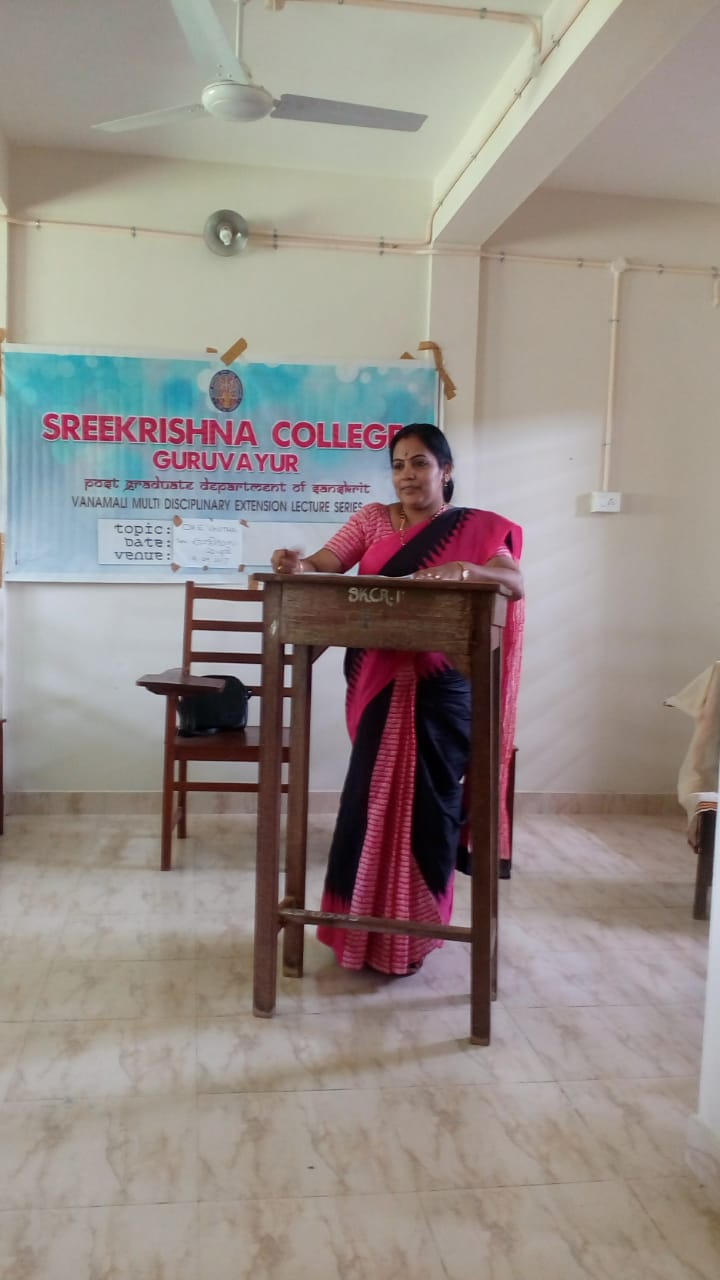 Lecture VII and Book Release  17/10/2017Book Name : The Traditional Art – Raptures and RupturesEdited By Dr. Lakshmi Sankar, Asst.Professor and Head, Department of Sanskrit, Sree Krishna College, Guruvayur.Released By  Dr.Ettumanoor P Kannan , Directoer,Sangeethanadaka  Acadamy, Koodiyattakendra.Received By – Sri. Radhakrishnan Kakkassery, Rtd. Teacher and Renowned PoetKey note address - Dr. T.N.Vasudevan, HoD of Physics, University of Calicut Topic - Appreciation of Kerala Performing Arts and Innovations in Krishnanattom Performance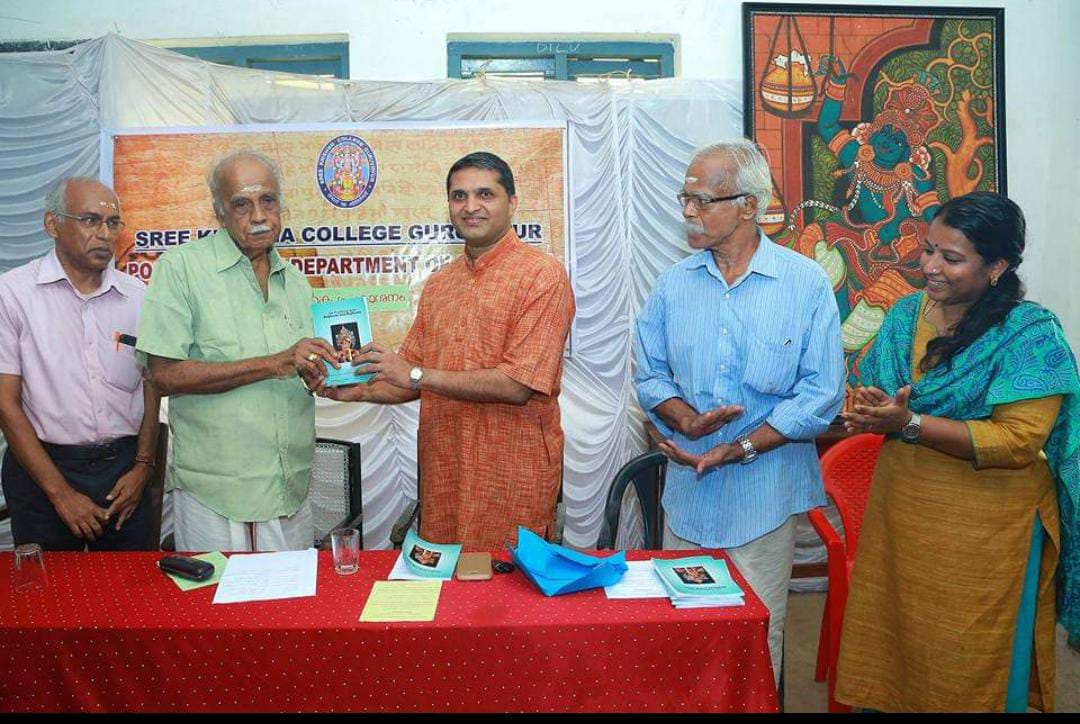 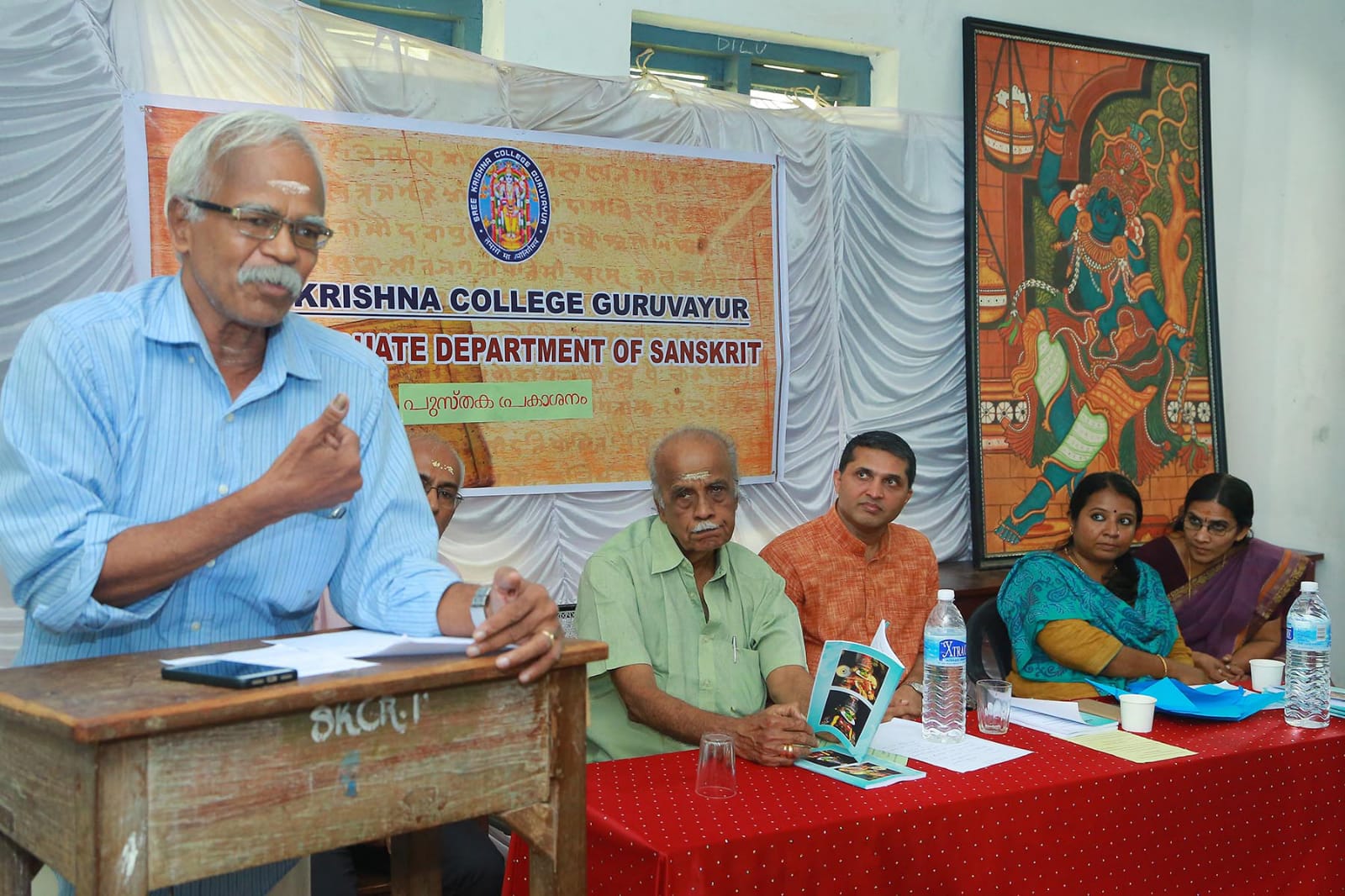 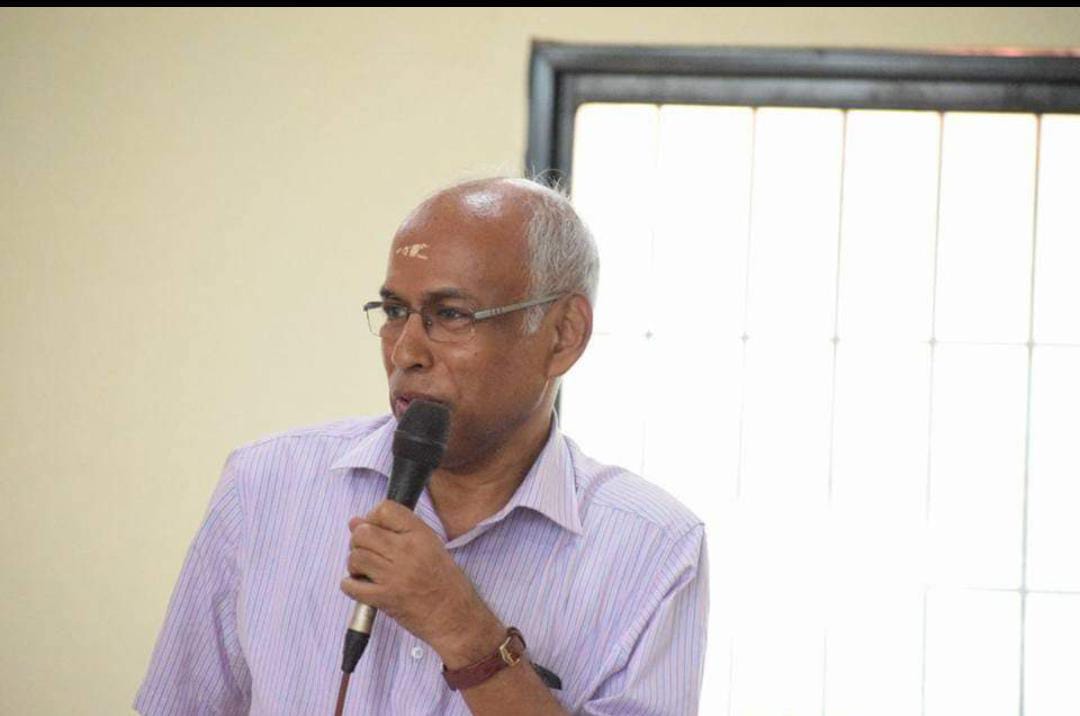 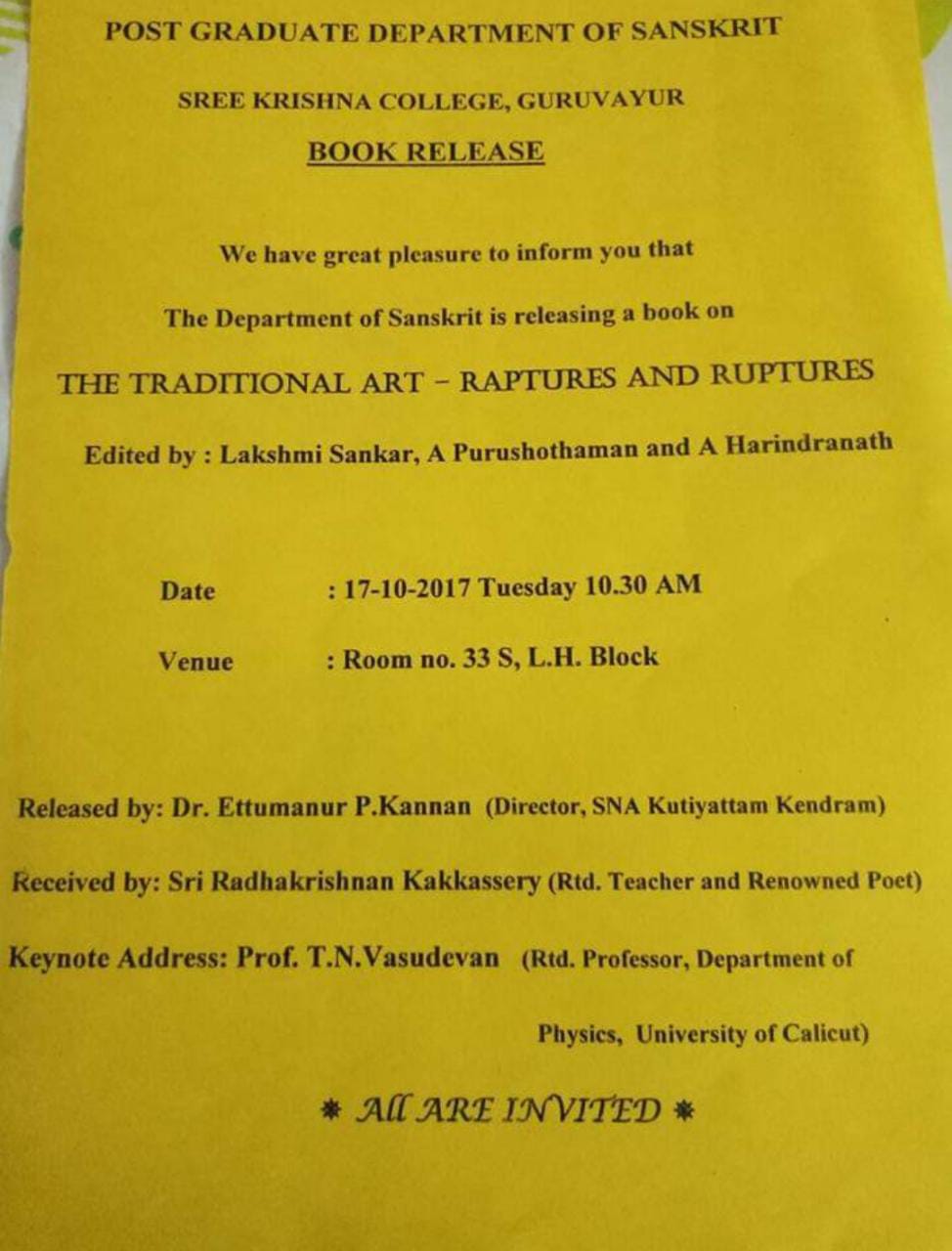 Lecture VIII 05/01/2018Resource Person - Dr. Rustom Bharucha, Professor of Theatre and Performance Studies, JNU.  Topic - Studying Performance Traditions - Challenges and Possibilities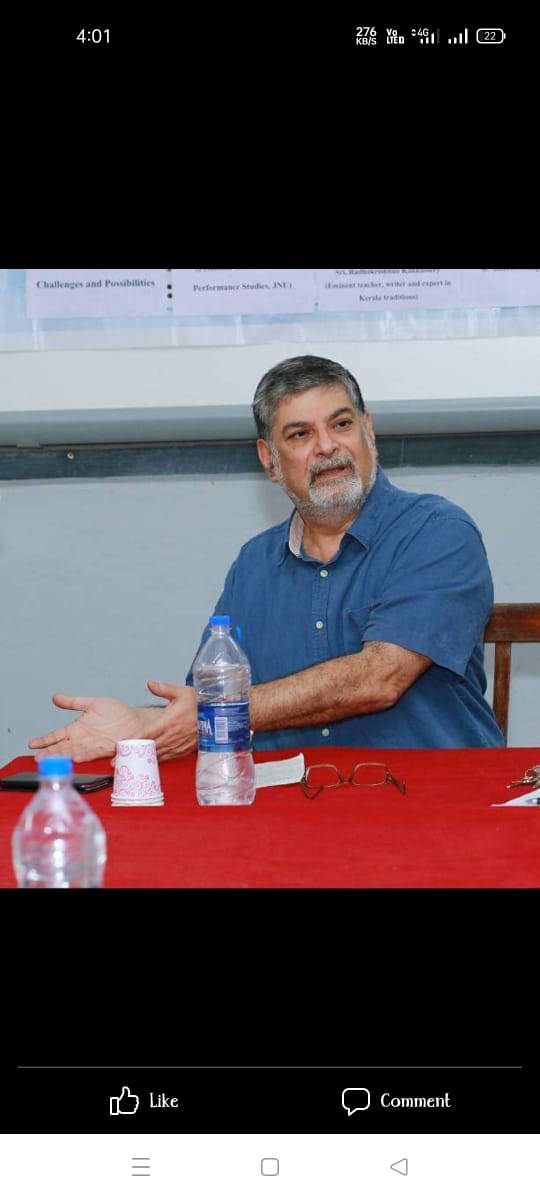 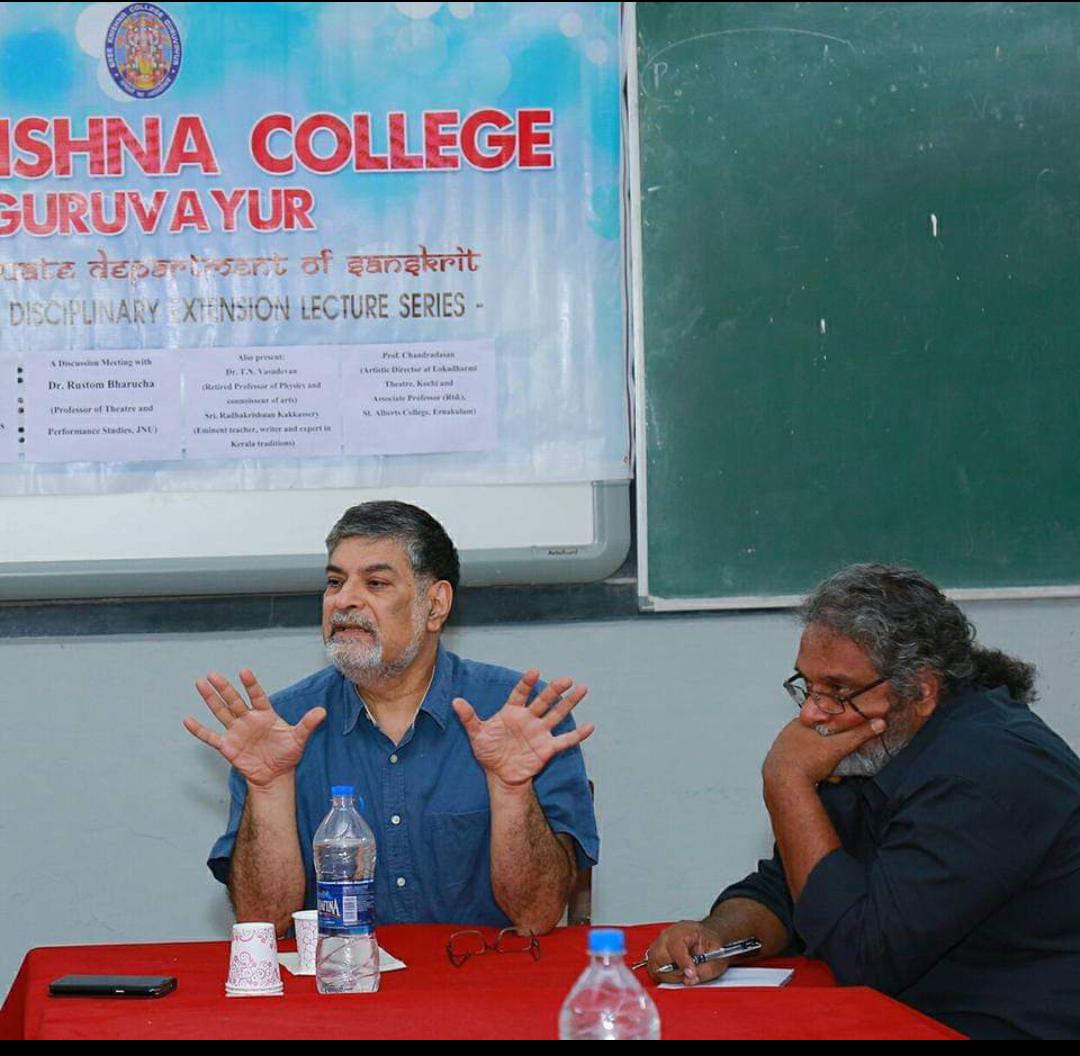 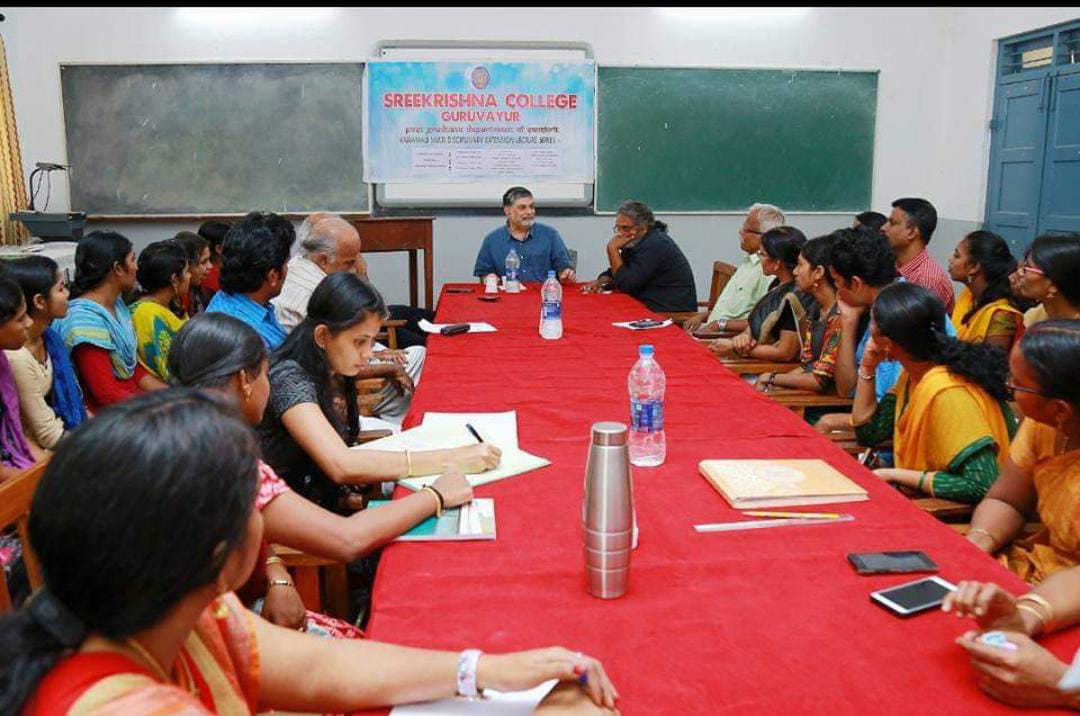 Lecture IX - 15/02/2018Resource Person - Dr. K. Muthulakshmi , Professor and Head, Dept.of Vedhanta, SSUS, Rc,TVM Dr. M.V. Natesan, Professor, Dept. of Vyakarana, SSUS, Kalady.Prof. K.T. Madhavan, (Rtd.) Rashtriya Sanskrit Samsthan Deemed University, Puranattukara, Guruvayur Topic - Advaitavedantic Methodology - Logical PerspectivesIn Collabaration With SSUS Kalady and International School For Sree Sankara Studies (ISSS) 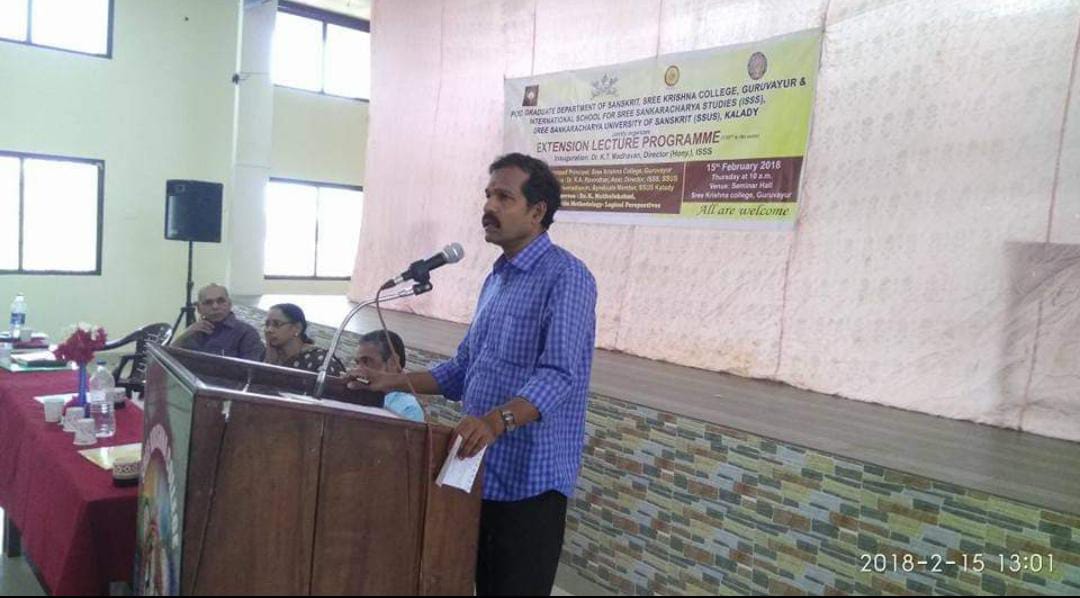 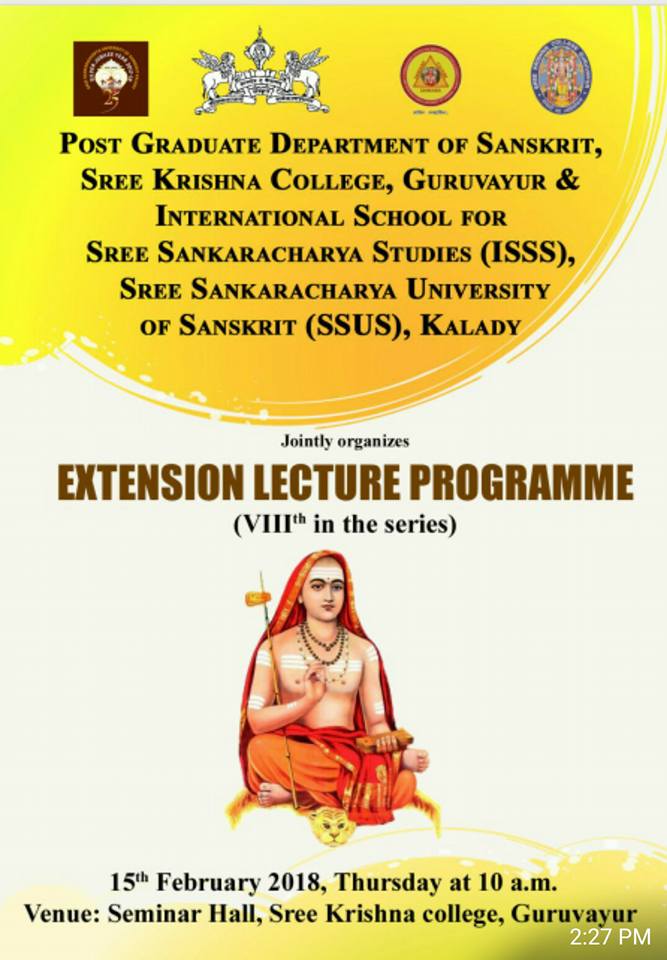 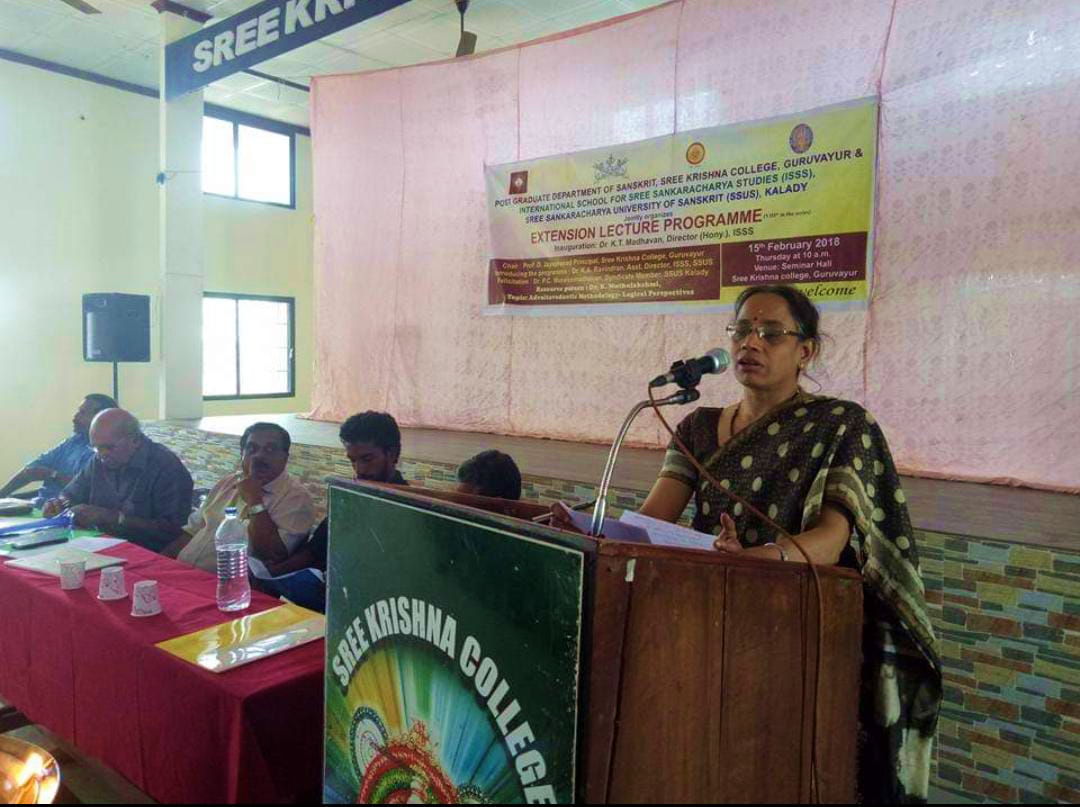 Lecture X - 09/03/2018Resource Persons : (1)- Dr.Ettumanoor P Kannan , Directoer,Sangeethanadaka  Acadamy, Koodiyattakendra.(2) - Sri.M J Sreechithran,Art Critic(3) -Guru Sri. Aravinda Pisharodi, Krishnanattam MaestroTopic -Krishnattam and Natya Sasthra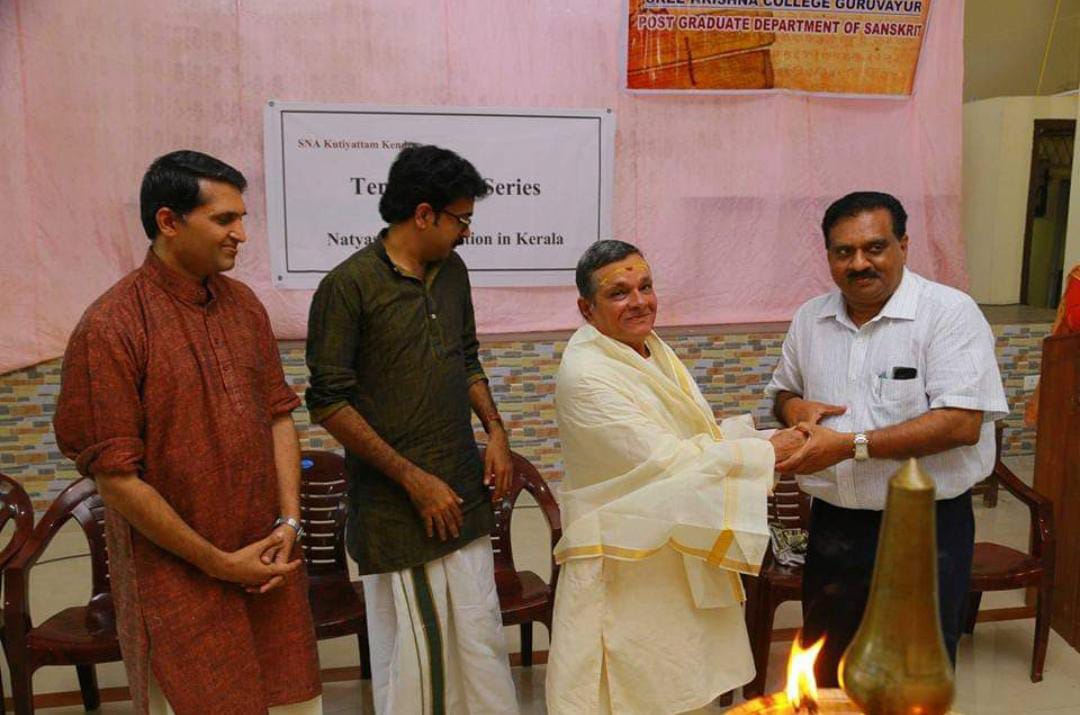 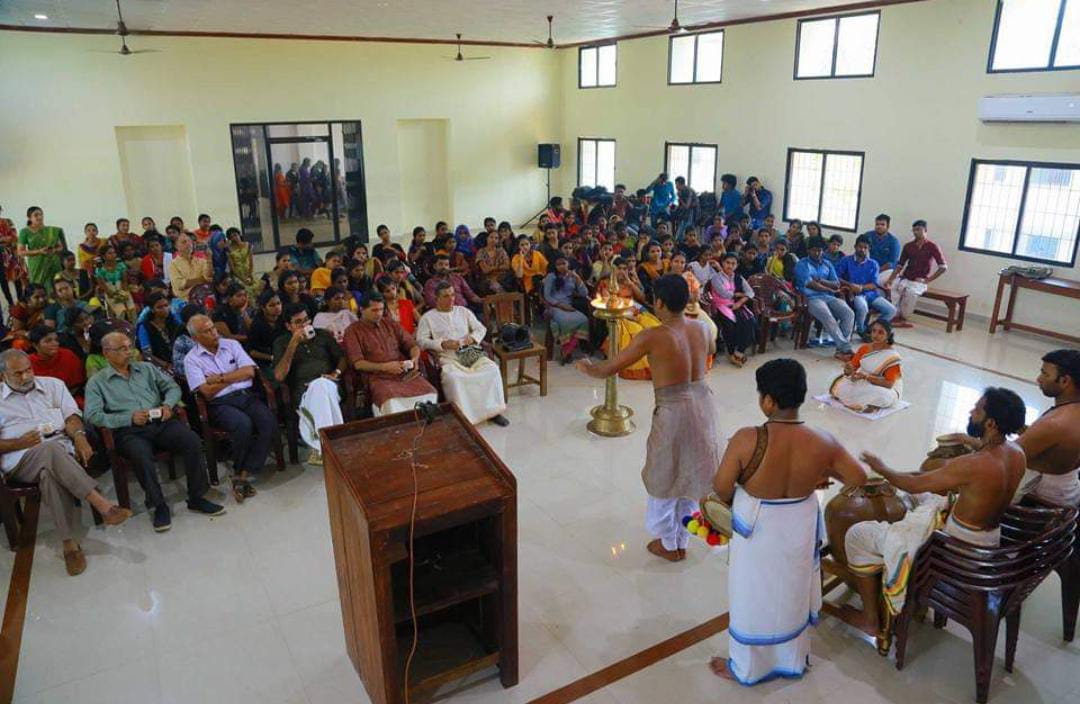 Lecture XI - 06/02/2019Resource Persons -   Guru Kalamandalam Girija and  Smt.Usha NangyarTopic - Lecture Demonstraion on Theatare Techniques in Koodiyatta In Collabaration With Sangeethanadaka  Acadamy, Koodiyattakendra.Lecture XII - 15/03/2019Resource Person - Prof.K P. Babudas , Professor (Rtd) Department of Vedanta, Sree Sankara College, KaladyTopic - Perpetual Significance of Advaitavedanta Philosophy In Collabaration with SSUS Kalady and International School for Sree Sankara Studies (ISSS) 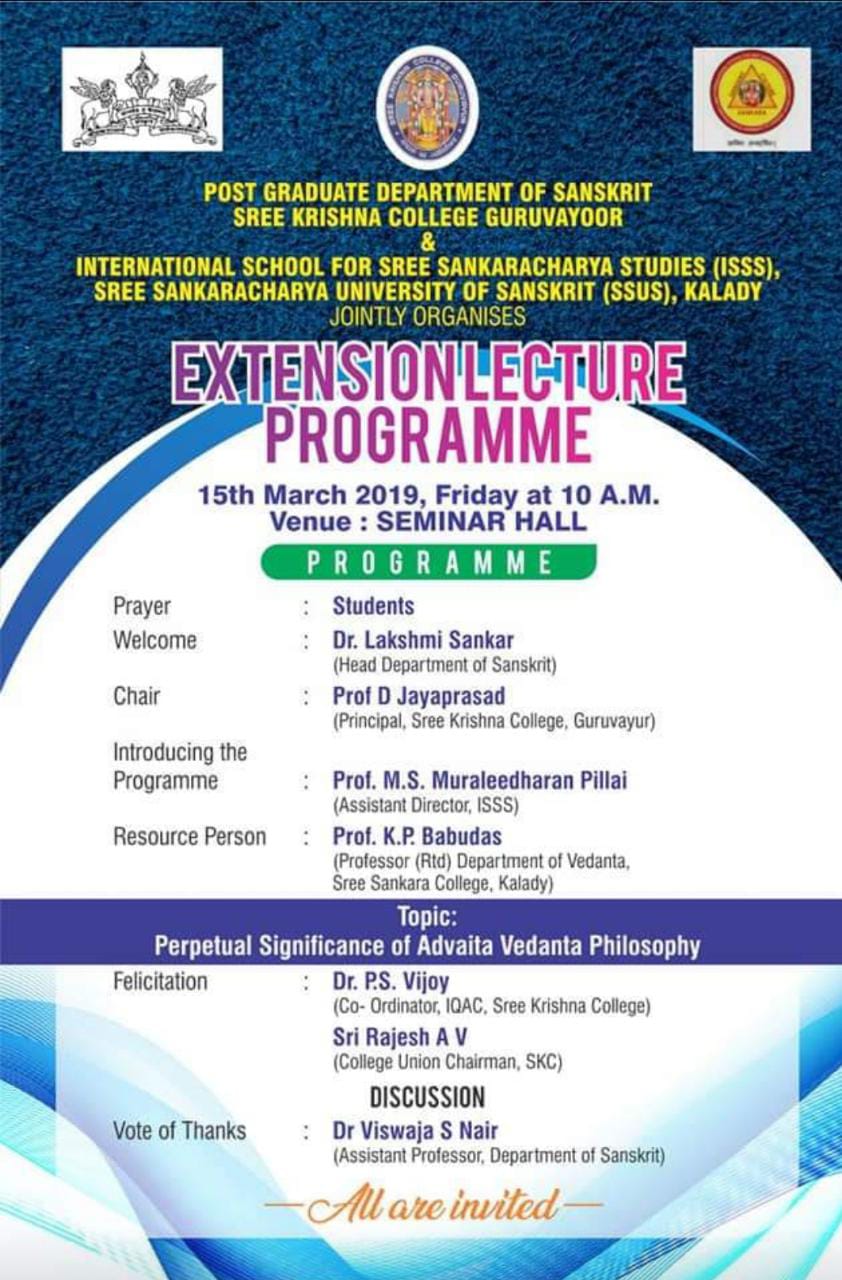 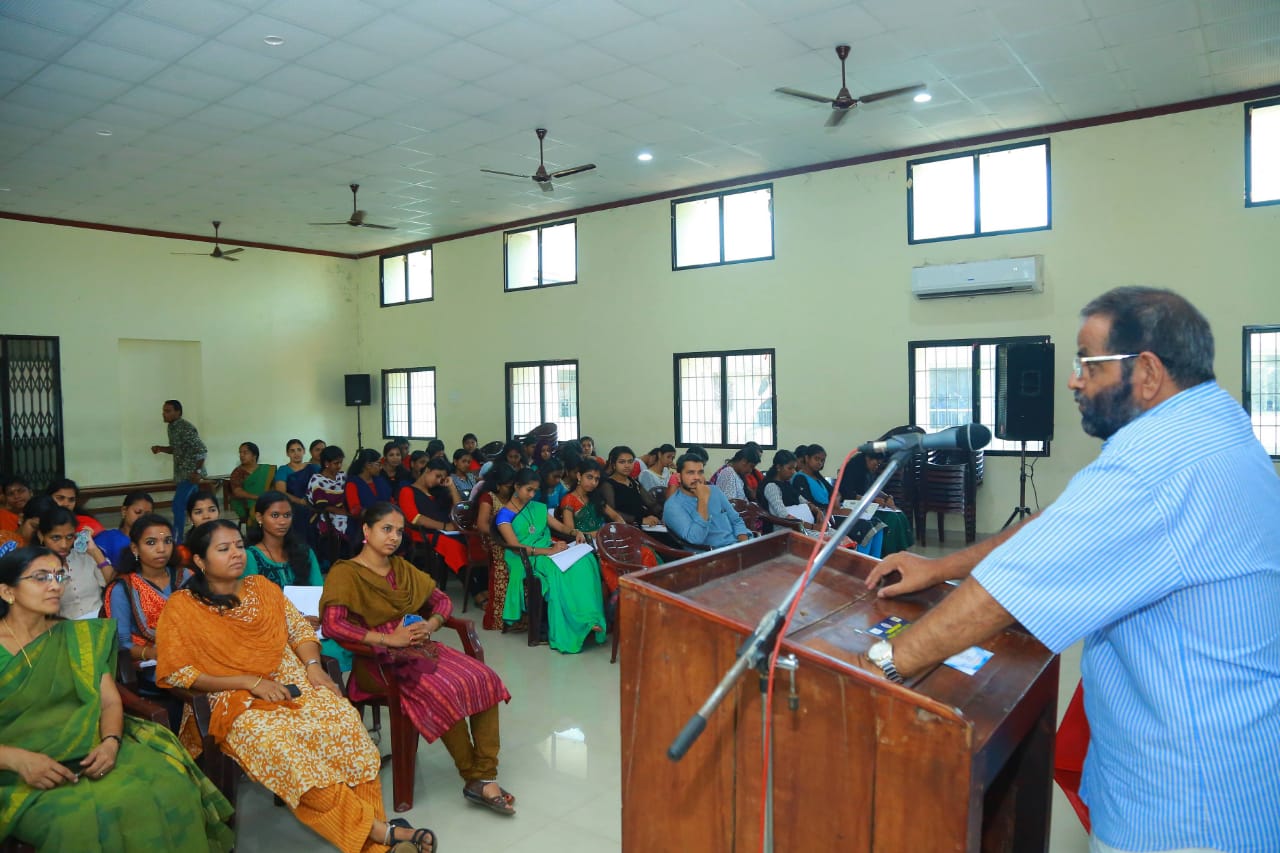 Lecture XIII - 02/04/2019Resource Person - Dr.C Rajendran , Professor and Head Department of Sanskrit, University of Calicut Topic -An Introduction to Western Literary Criticism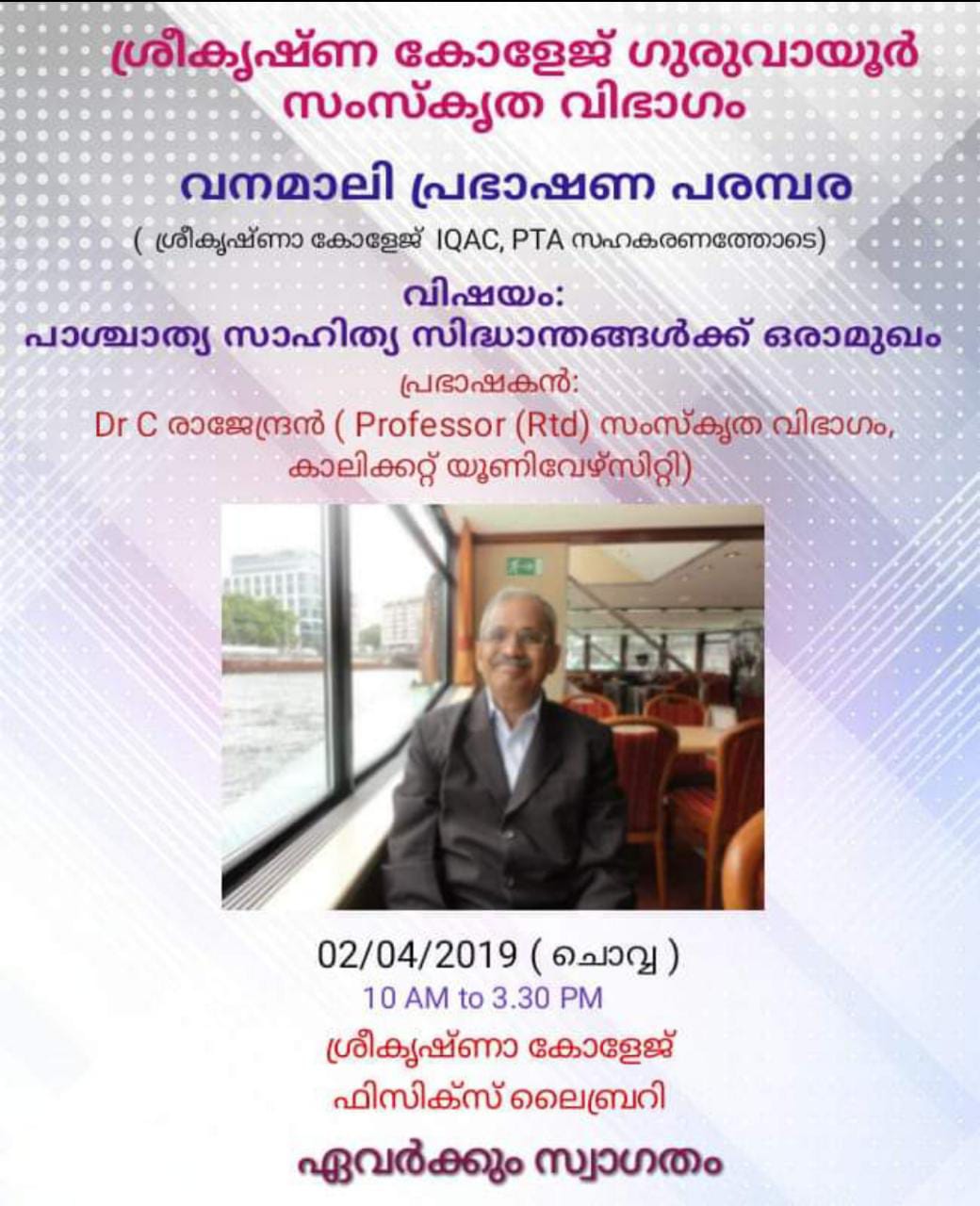 Lecture XIV - 26/02/2020Resource Person - Dr. P.C. Muraleemadhavan, Professor and Head (Rtd) Department of Sanskrit Sahithya ,Sree Sankaracchaya University of Sanskrit Kalady Topic -Literary Criticism through Ages 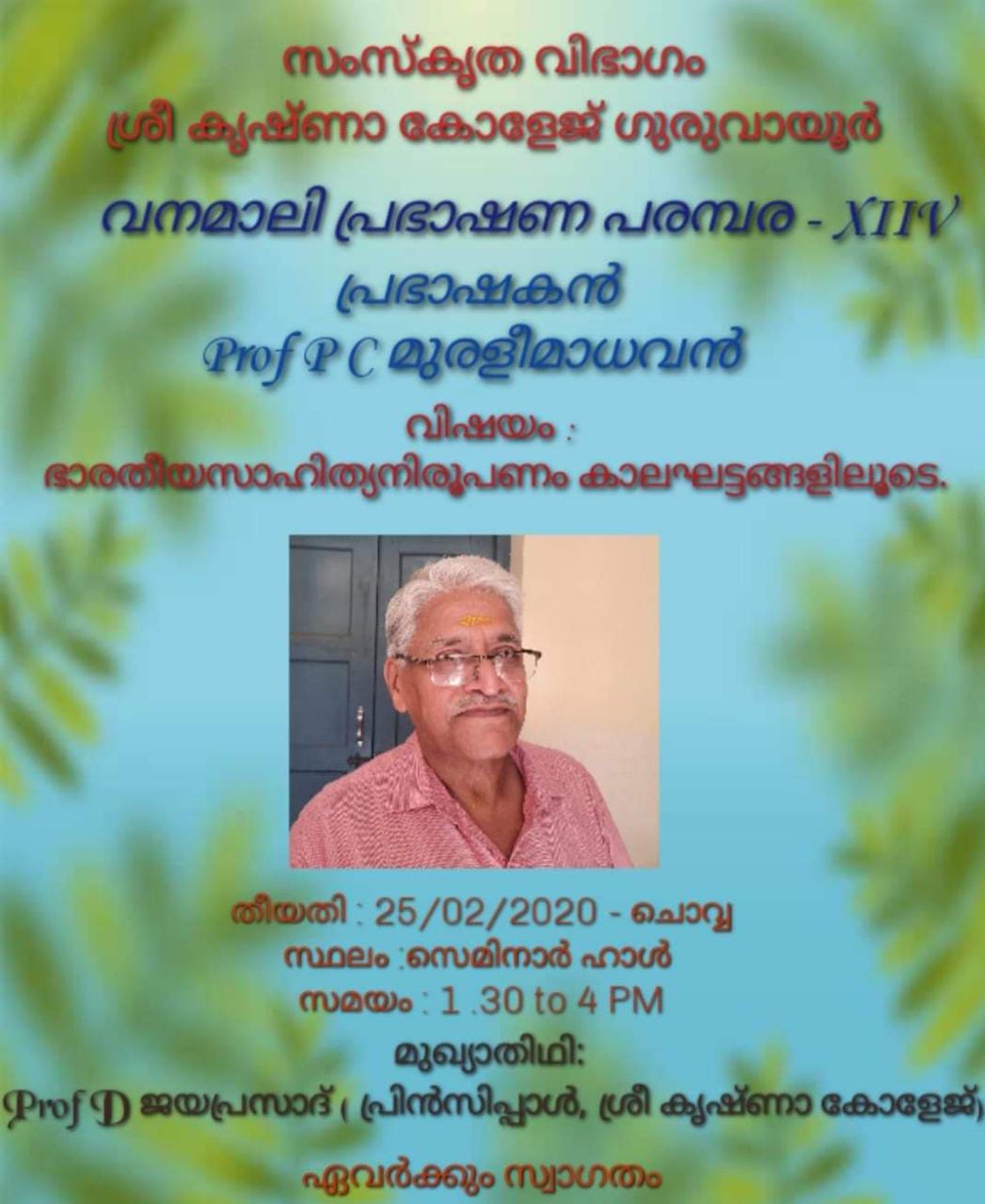 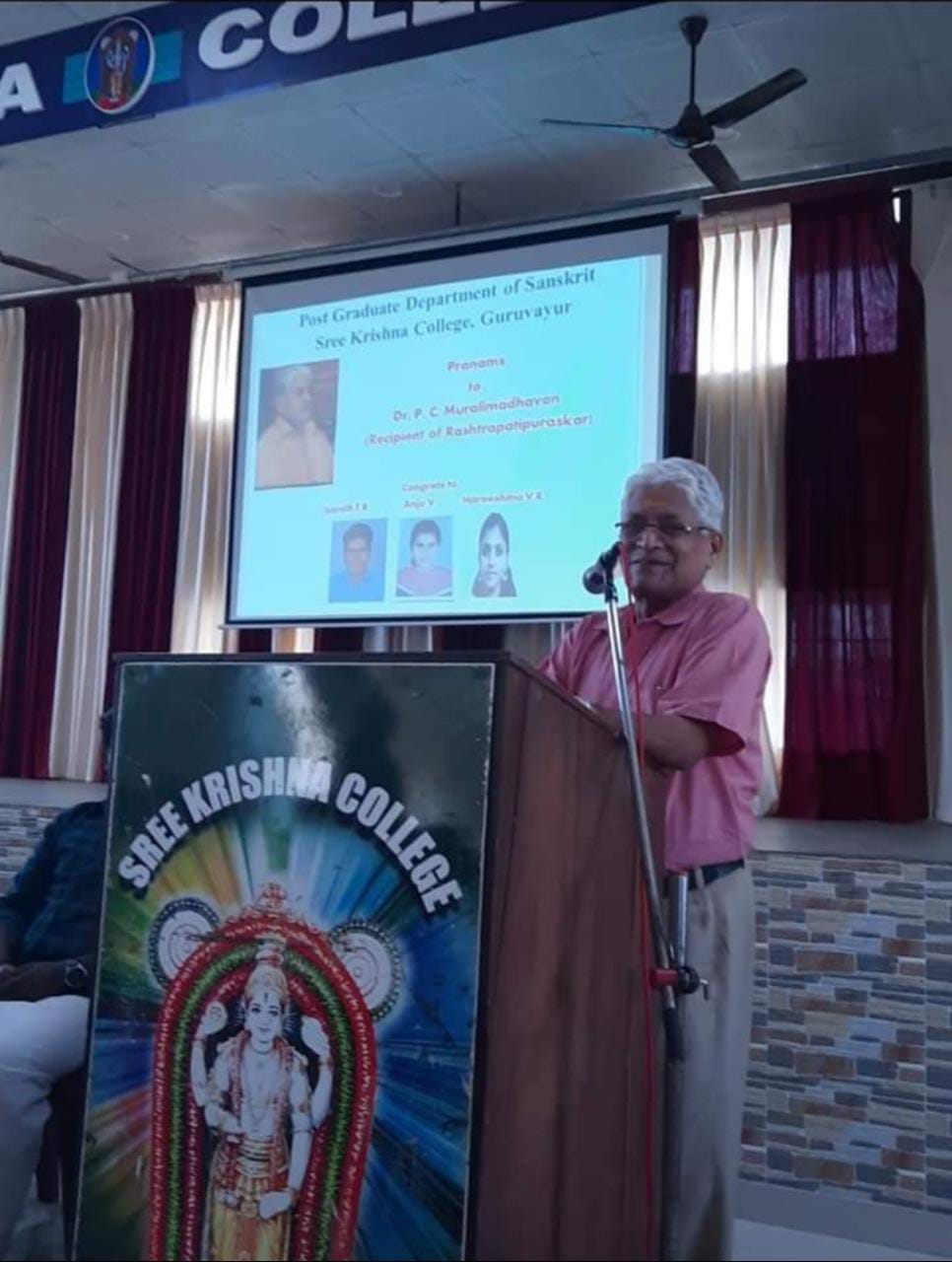 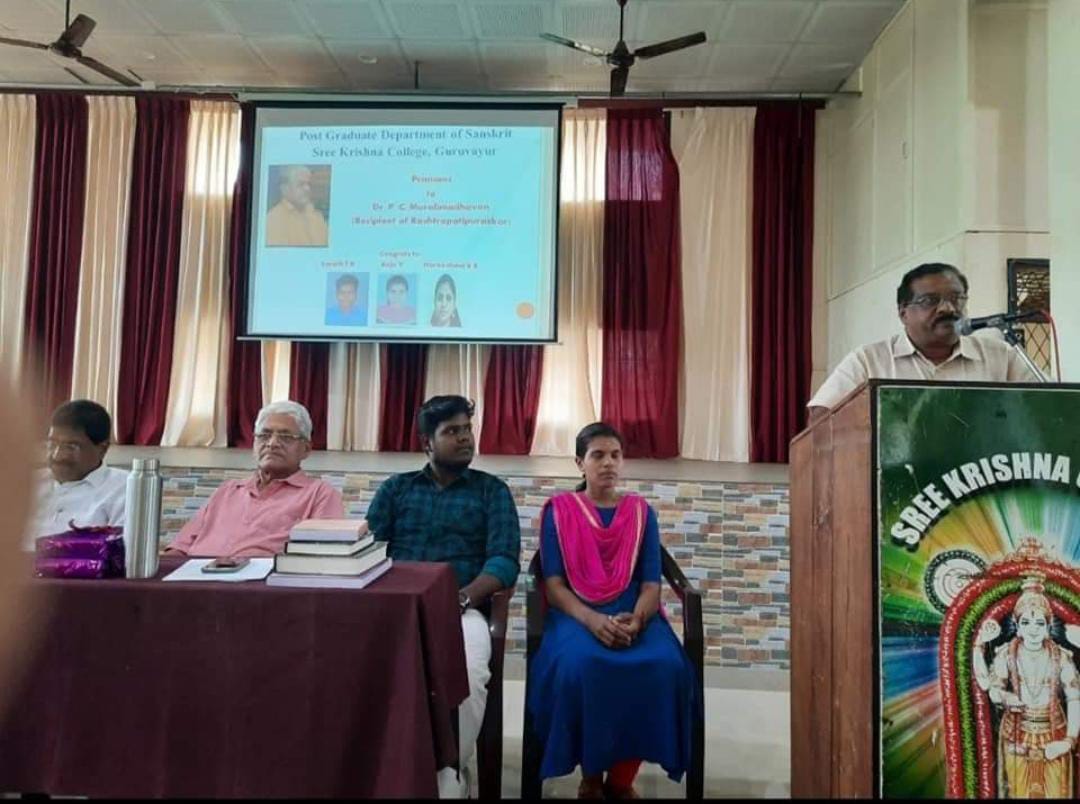 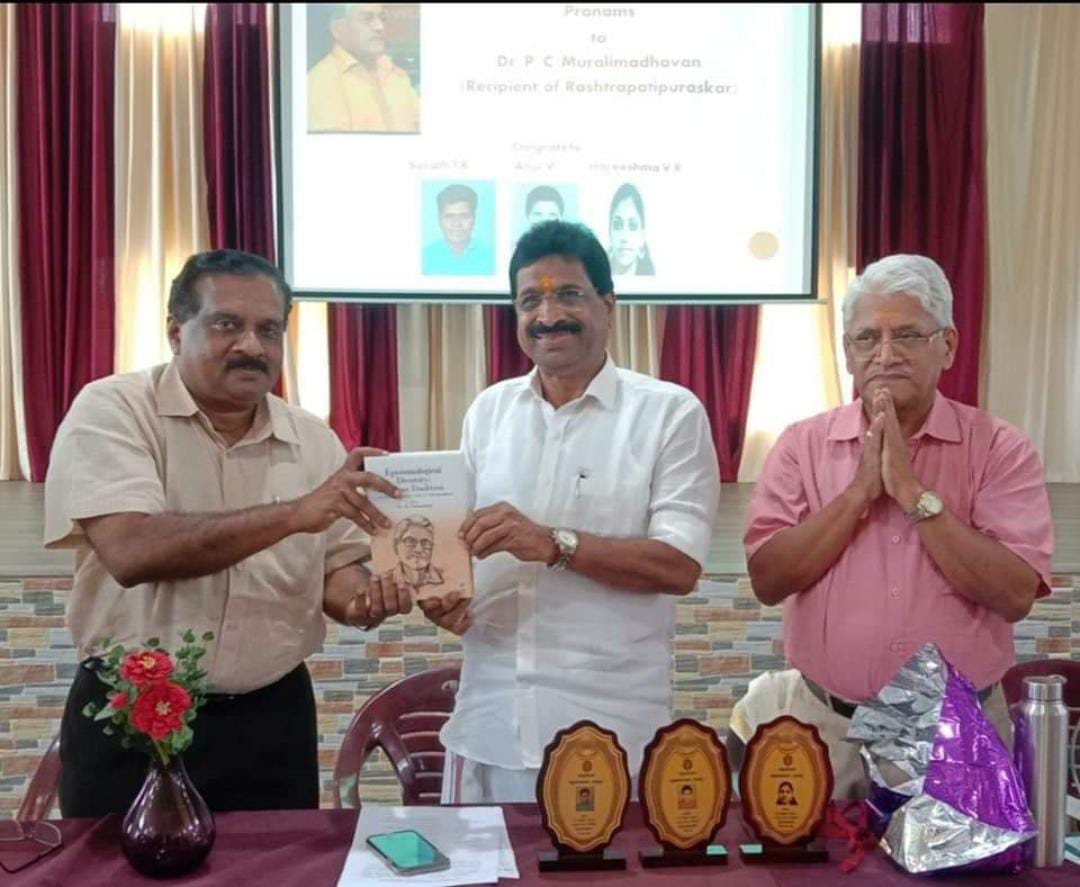 Lecture XV - 06/03/2019Resource Person - Dr. N. K. Sundareswaran, Professor and Head Department Of Sanskrit, University of Calicut Topic - Contribution of Kerala To Indian Mathametics 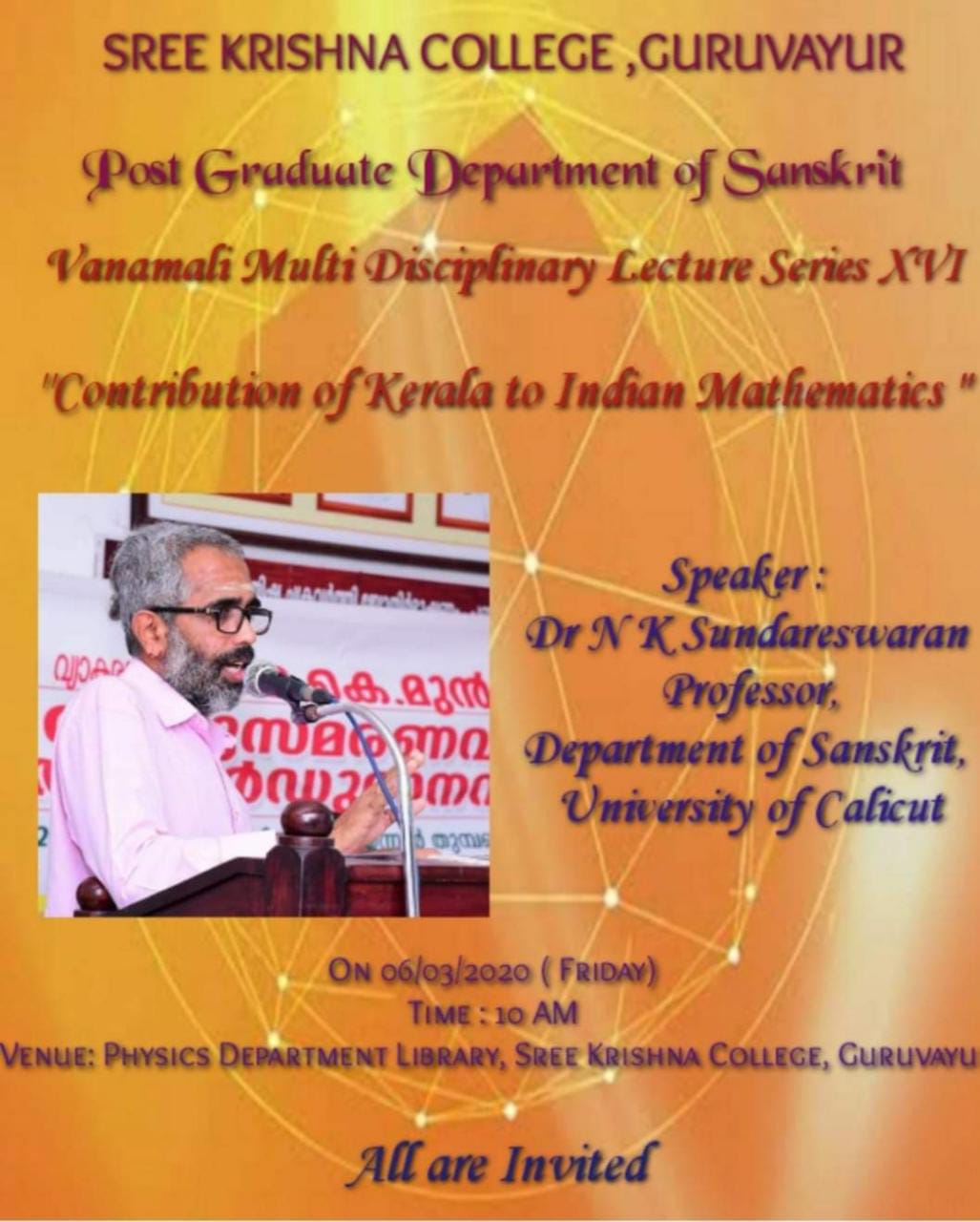 VANAMALI MULTI-DISCIPLINARY WEBINAR SERIESWEBINAR  I Webinar on Sree Sankarajayanthi 2020 Date: 28/04/2020 Resource Persons:  Dr.P. C Muraleemadhavan, Proffessor and Head (Rtd)  Department of Sanskrit Sahithya, Sree Sankaracchaya University of Sanskrit Kalady Dr. K. Muthulakshmi , Professor And Head, Dept. of Vedanta, Sree Sankaracchaya University of Sanskrit, Kalady Dr. K. Harikrishna Sarma, Asst. Professor, Department of Sanskrit Vedanta, Sree Sankara College, KaladyTopic: Contribution of Sree Sankaracharya to Indian Philosophical Thought 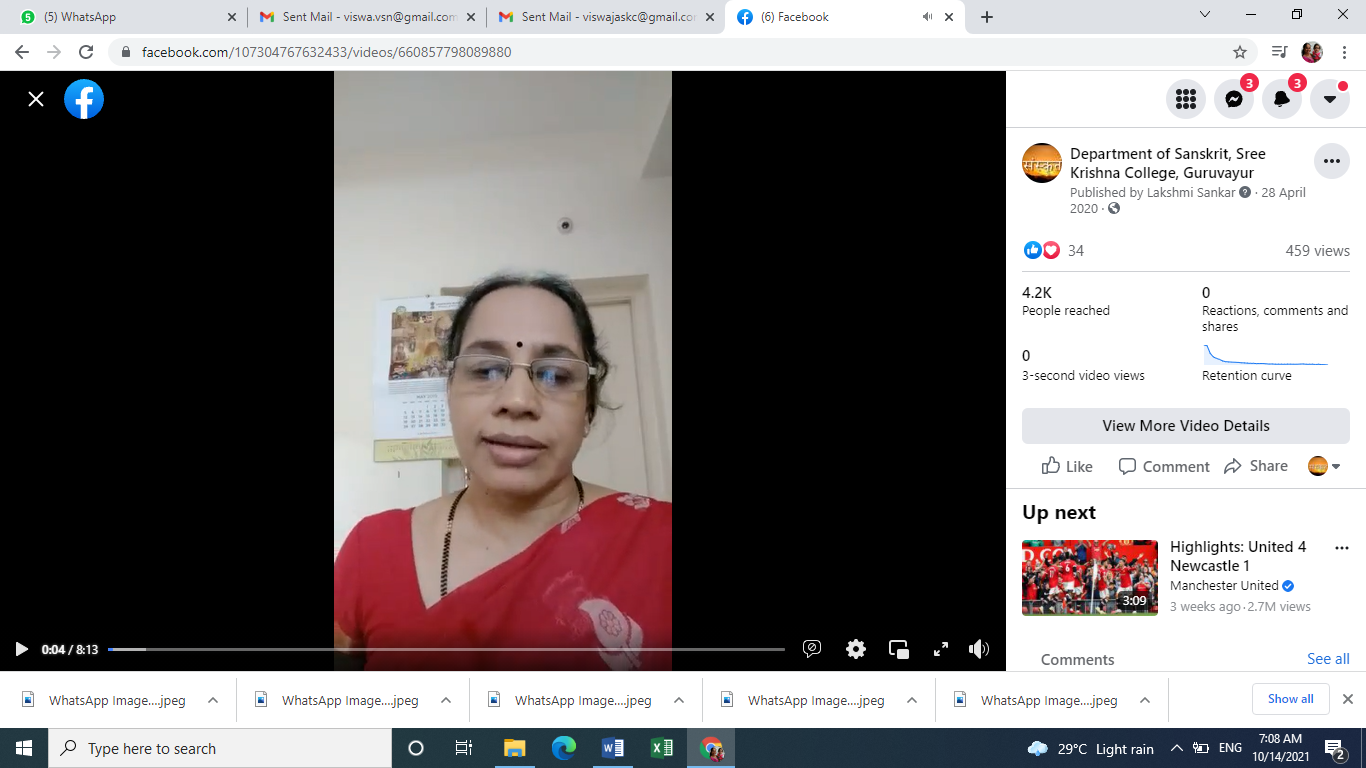 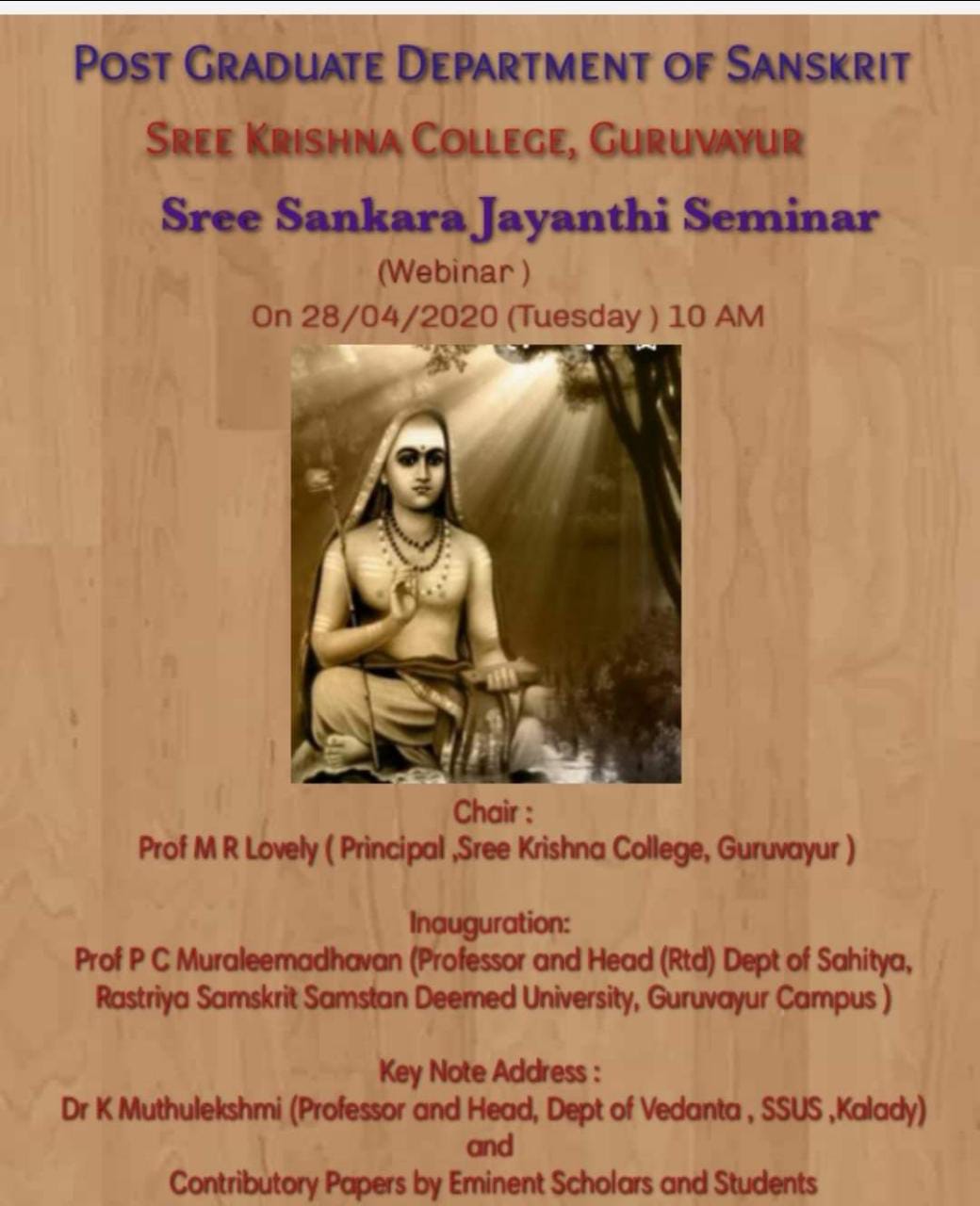 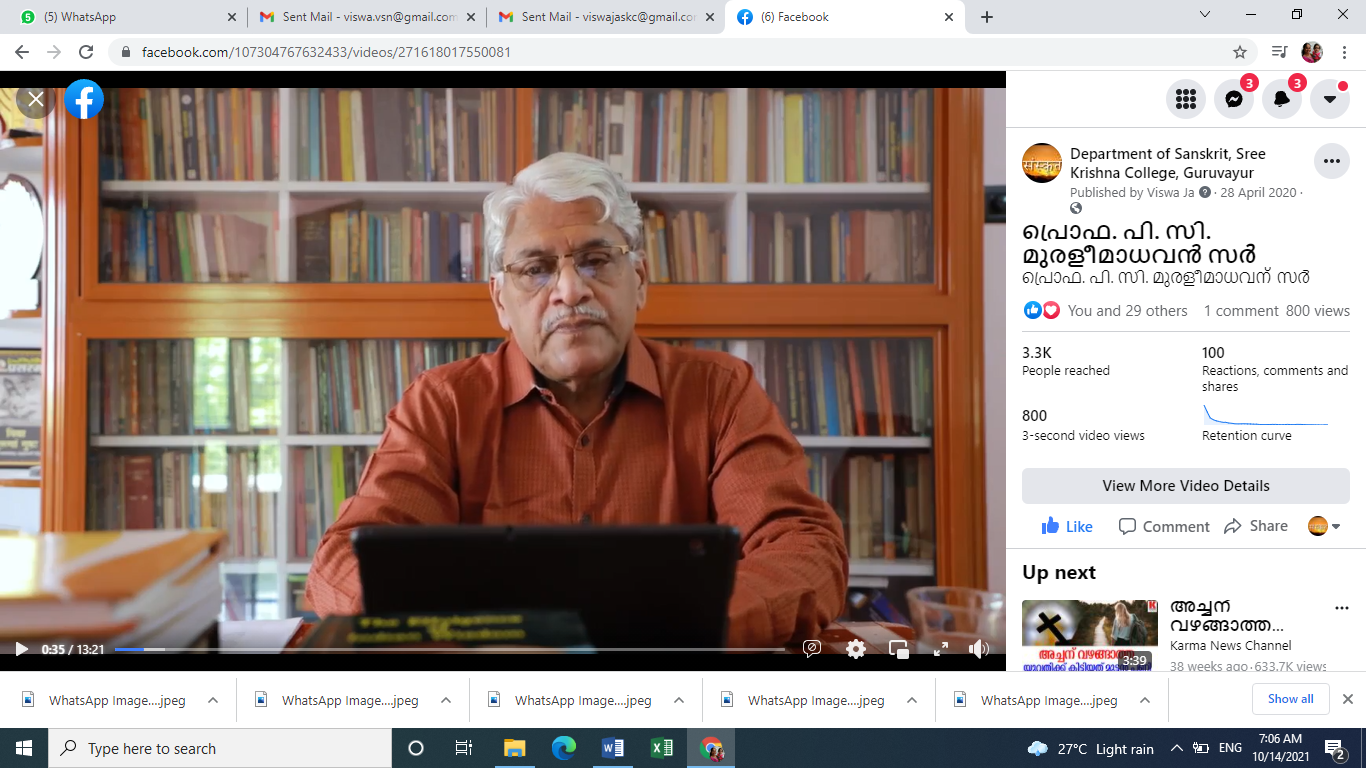 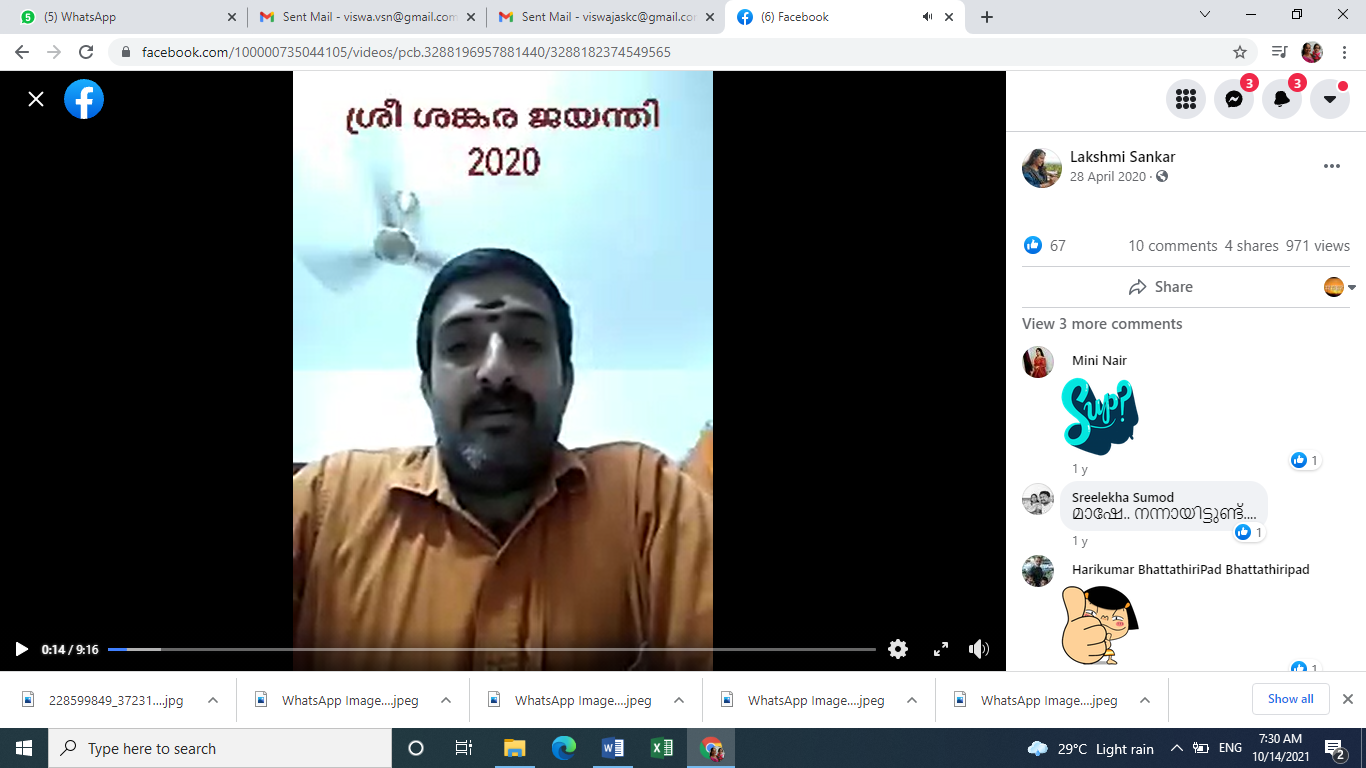 WEBINAR  IIDate: 29/06/2020Resource Person: Dr.Achyuth Sankar S. Nair, Prof. Of Computer Science, University Of KeralaTopic: Education, Phiilosophy, Science and Technology  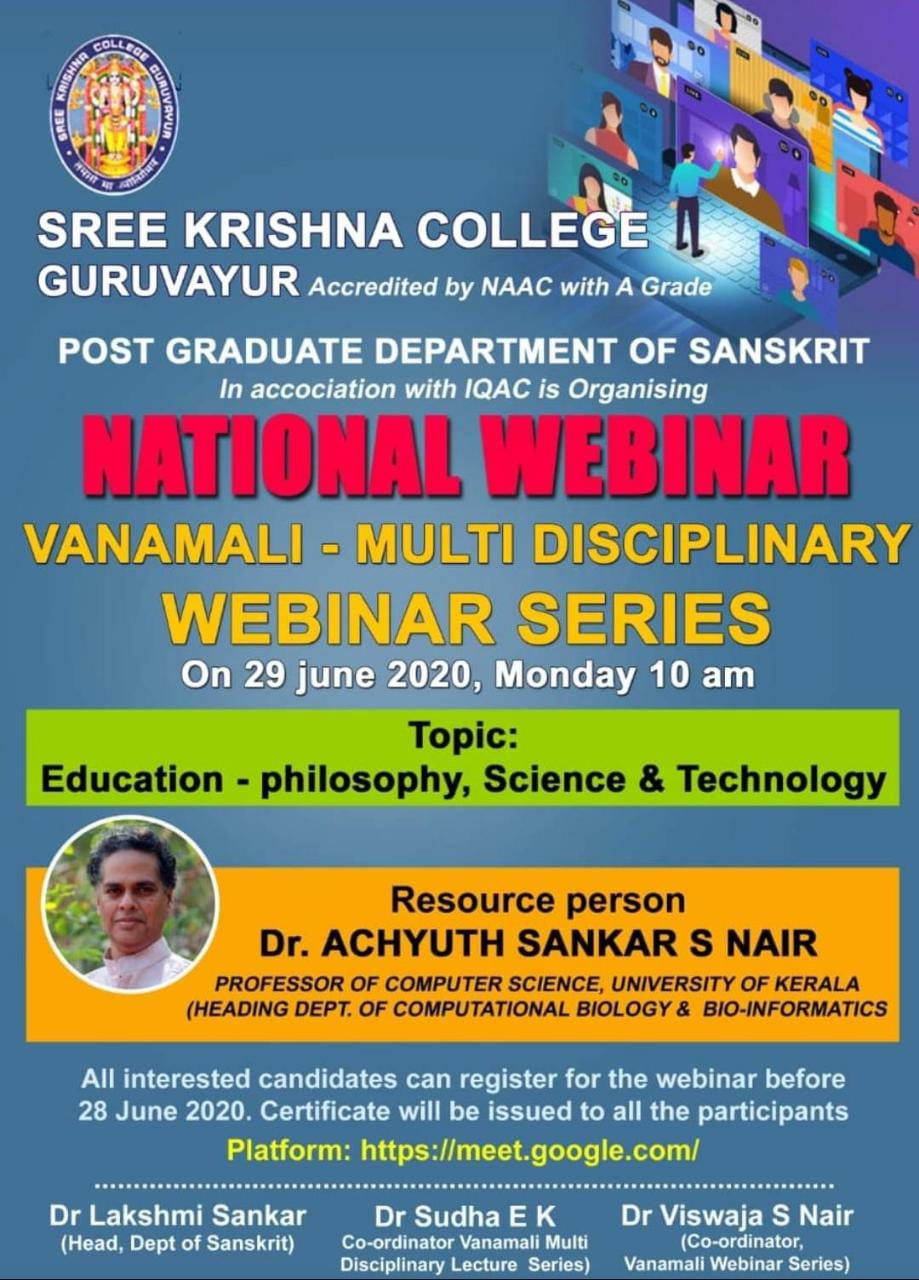 WEBINAR  IIIDate: 21/06/2020Resource Person:   (1) Dr.Ettumanoor P Kannan , Directoer,Sangeethanadaka  Acadamy, Koodiyattakendra.(2) Lt. Rajesh Madhavan, Asst. Professor, Dept. of Physical Education, Sree Krishna College, GuruvayurTopic : Yoga in Practical Life.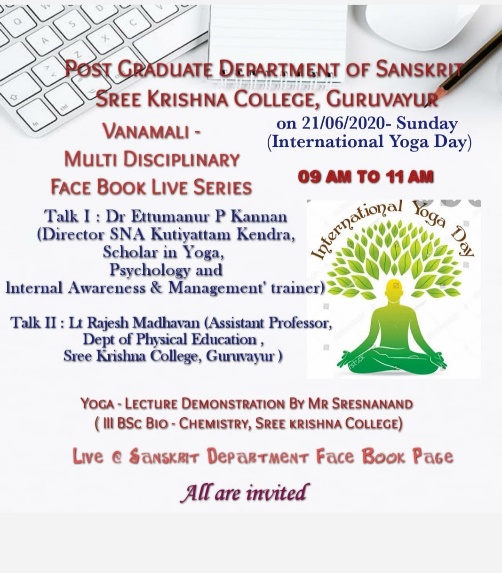 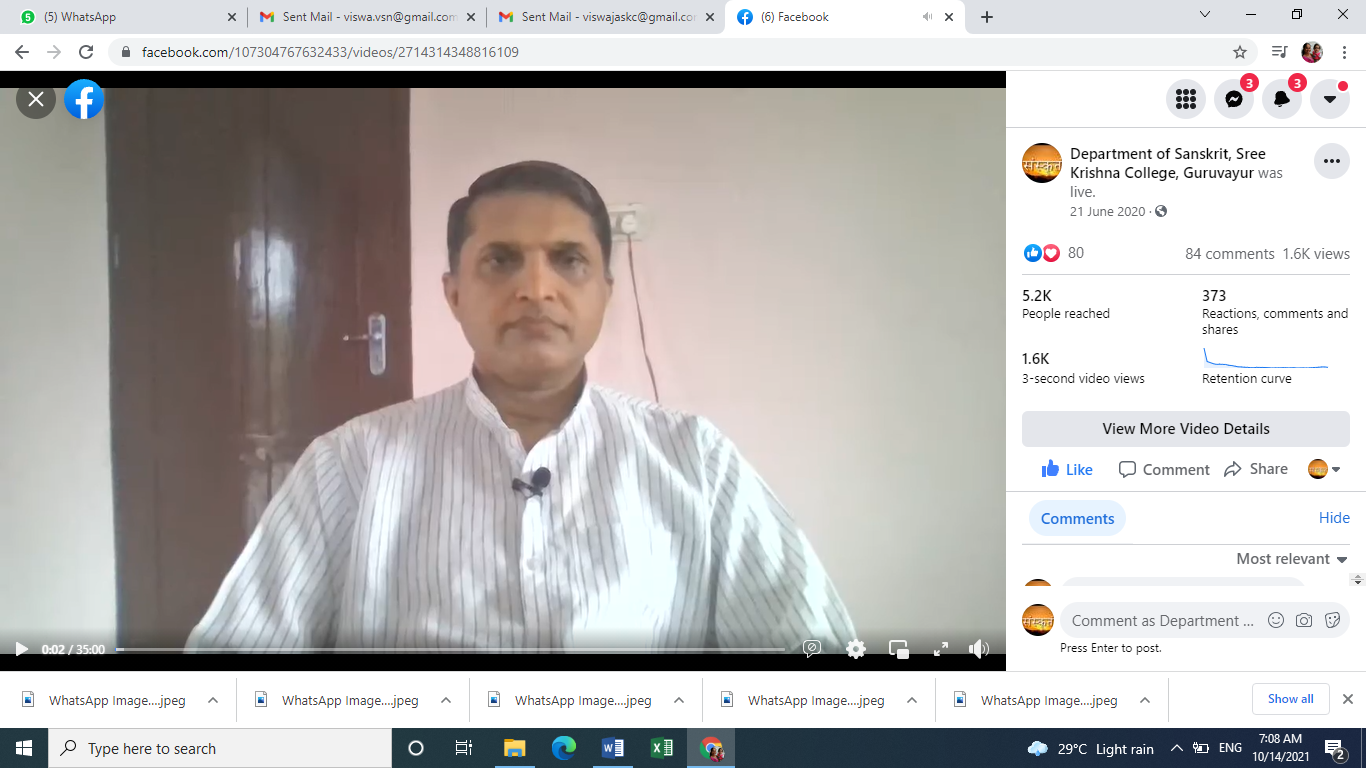 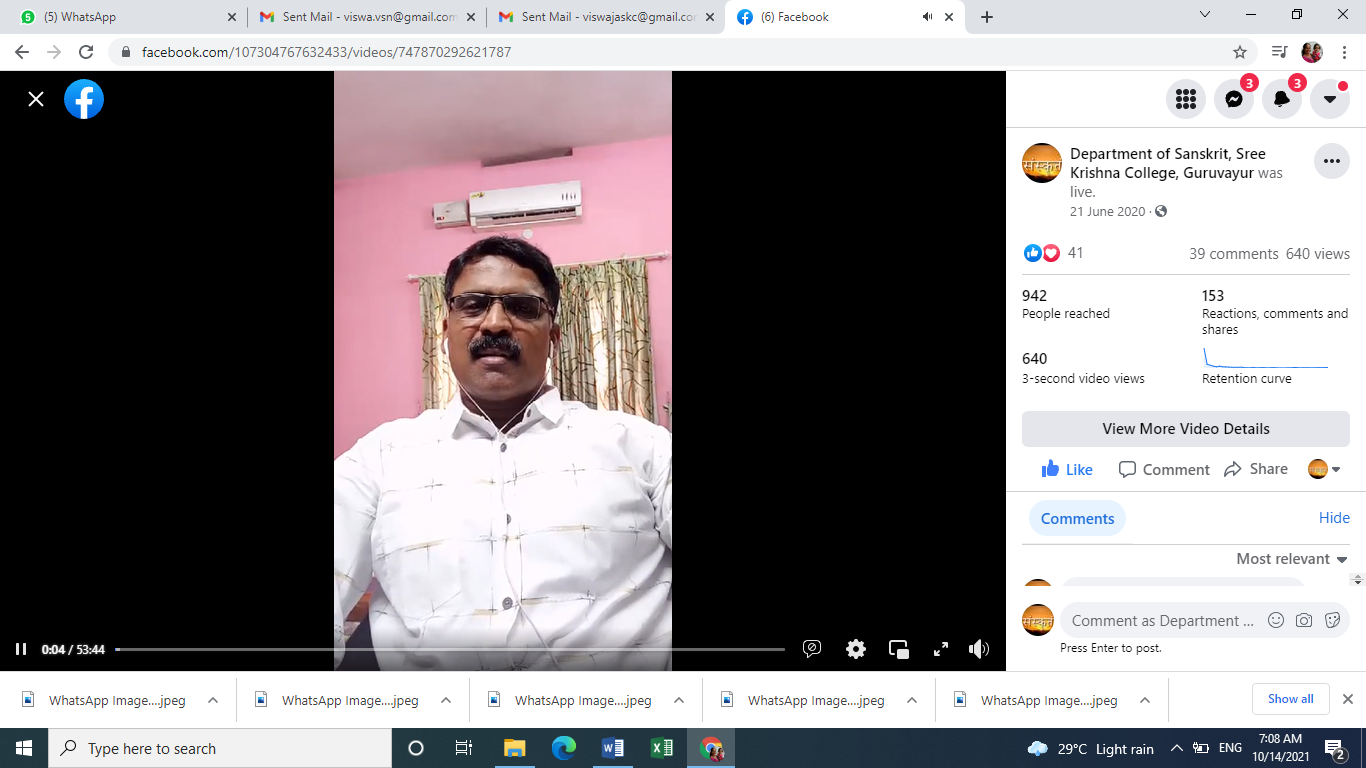 WEBINAR  IVSanskrit day CelebrationDate: 03/07/2020Resource Person:  Dr.Jyotsna G.Asst.Prof. Department Of Sanskrit Vyakarana , Govt.Sanskrit College, ThripunithuraTopic: Possibilities of Sanskrit Studies In Modern Era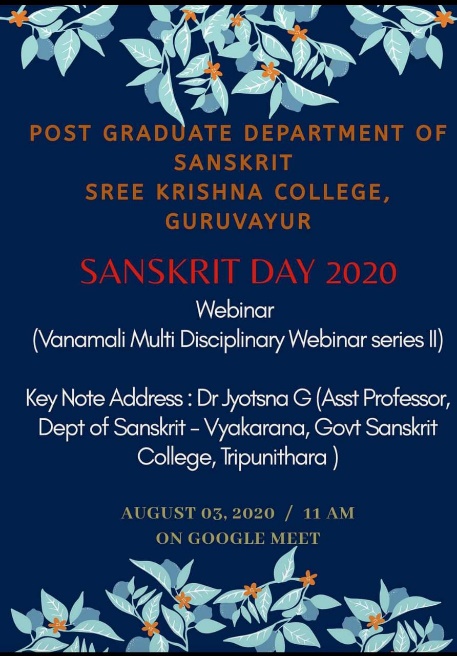 WEBINAR  VDate: 14/08/2020Resource Person:  Sri. Murali Puranattukara, Superinted, Krishnanattam Kalanilayam, Guruvayur Devaswom.Topic : Ramayanam Aswadanathinte saadhyathakal.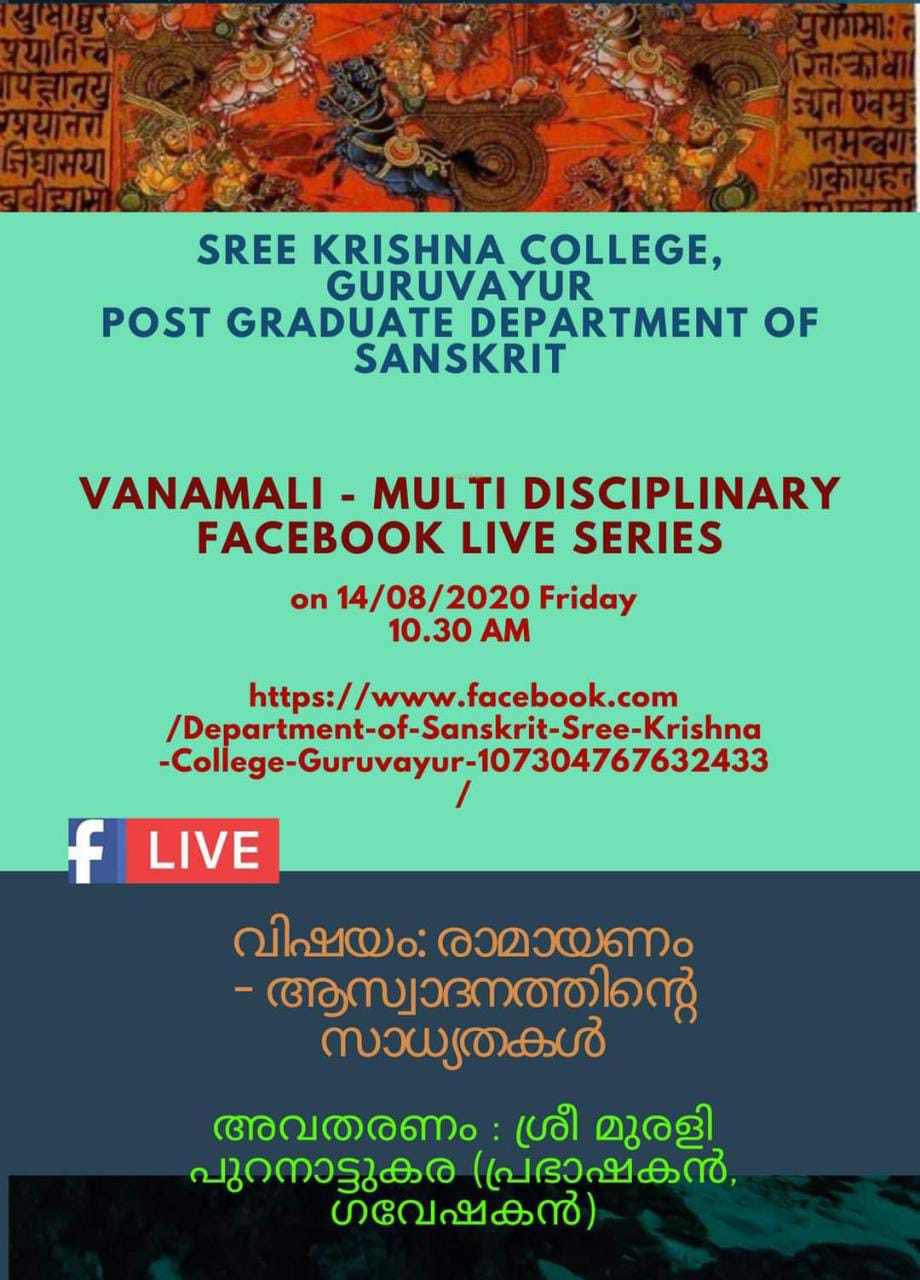 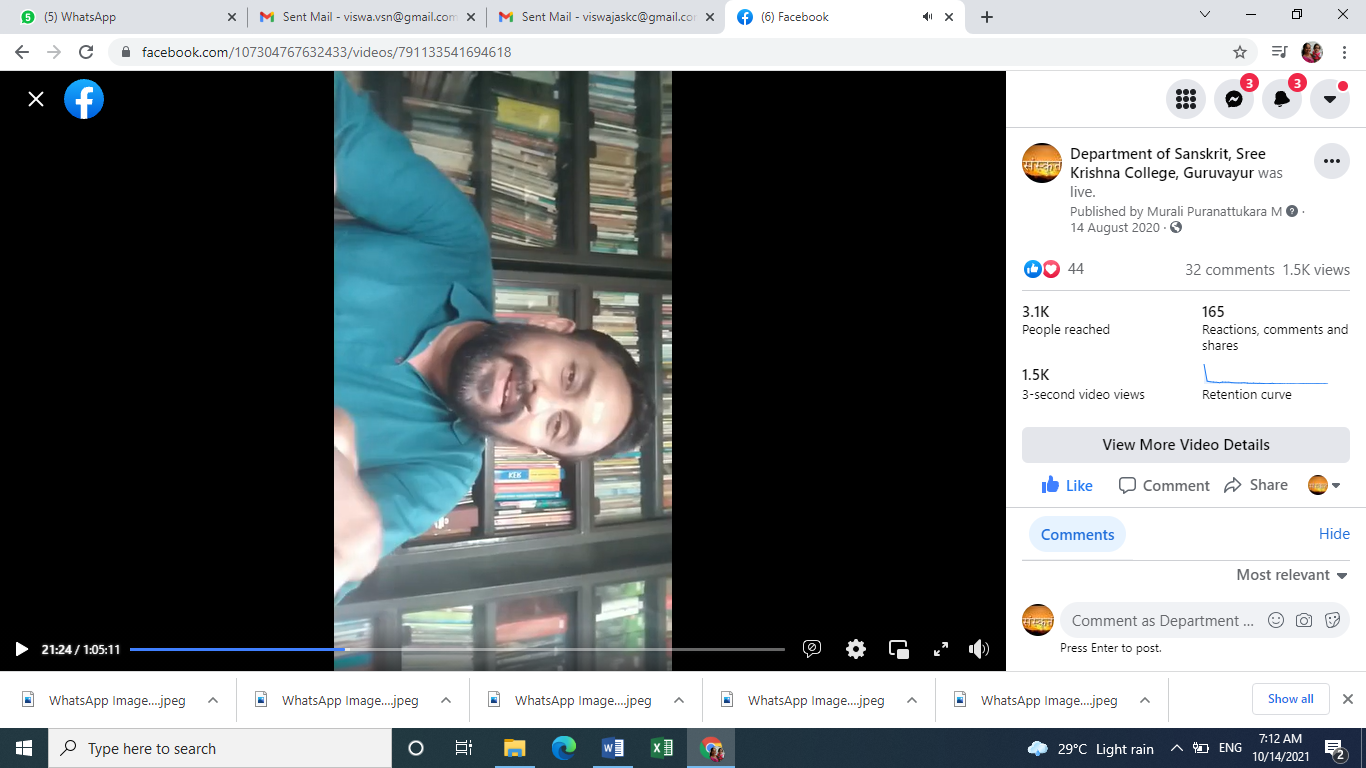 WEBINAR  VINATIONAL WEBINAR ON INDIAN PHILOSOPHYDate: 21/10/2020Resource Person:  Prof. E.Sreedharan, Professor (Rtd.), Department of Sahitya, Sree Sankaracharya University of Sanskrit, Kalady.Topic : सांख्यदर्शनसमीक्षा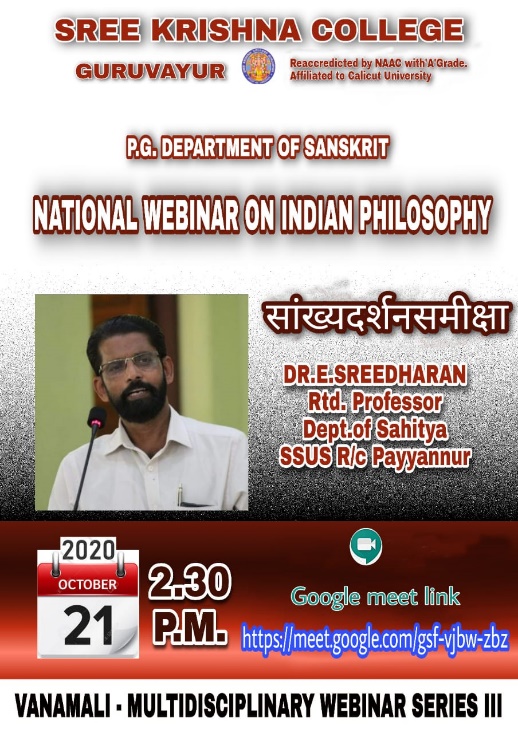 WEBINAR  VIINATIONAL WEBINAR ON INDIAN PHILOSOPHYDate: 28/10/2020Resource Person: Sri. Dhanesh P.V.  Topic:  योगदर्शनसमीक्षा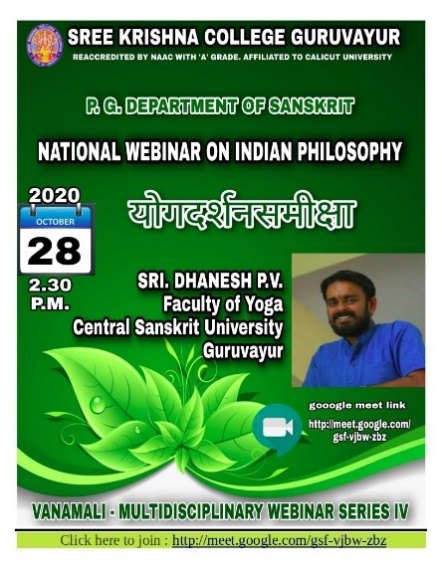 WEBINAR  VIIINATIONAL WEBINAR ON INDIAN PHILOSOPHYDate: 29/01/2021Resource Person: Dr. E. Devan  Topic: न्यायदर्शनसमीक्षा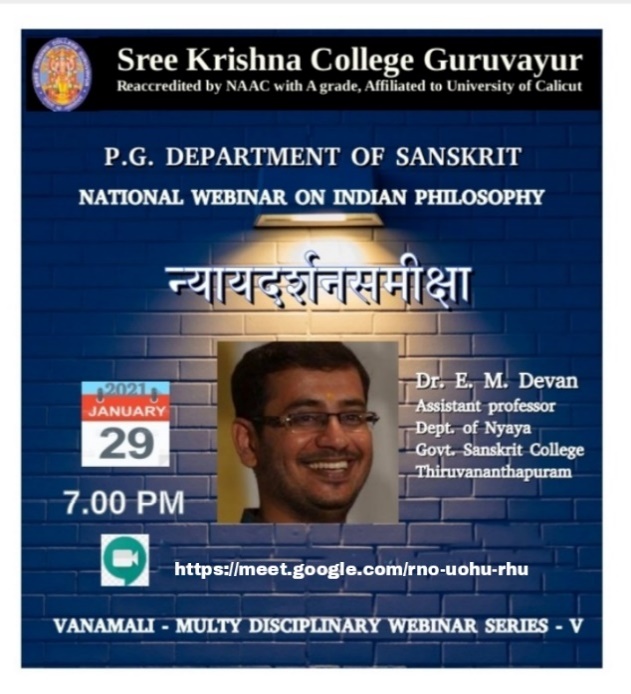 WEBINAR  IXNATIONAL WEBINAR ON INDIAN PHILOSOPHYDate: 05/02/2021Resource Person: Dr. K.M.Sangamesan, Associate Topic: वैशेषिकदर्शनसमीक्षा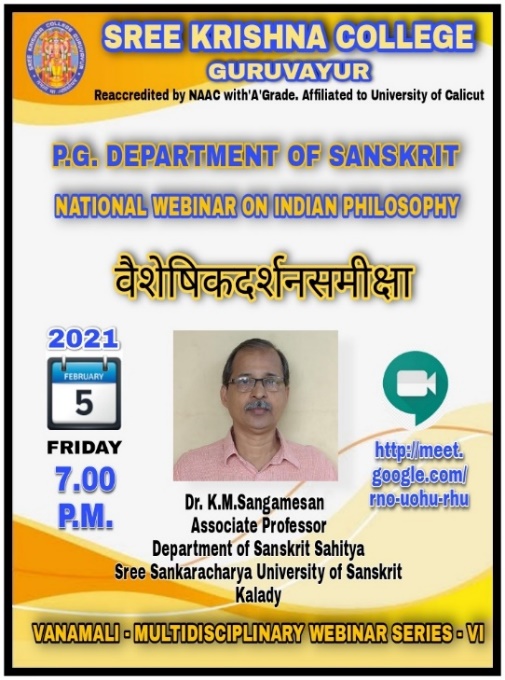 WEBINAR  XNATIONAL WEBINAR ON INDIAN PHILOSOPHYDate: 19/02/2021Resource Person: Dr. K.S.Maheswaran, Asst. Professor, Dept. of Advaithavedanta,  Topic: मीमांसादर्शनसमीक्षा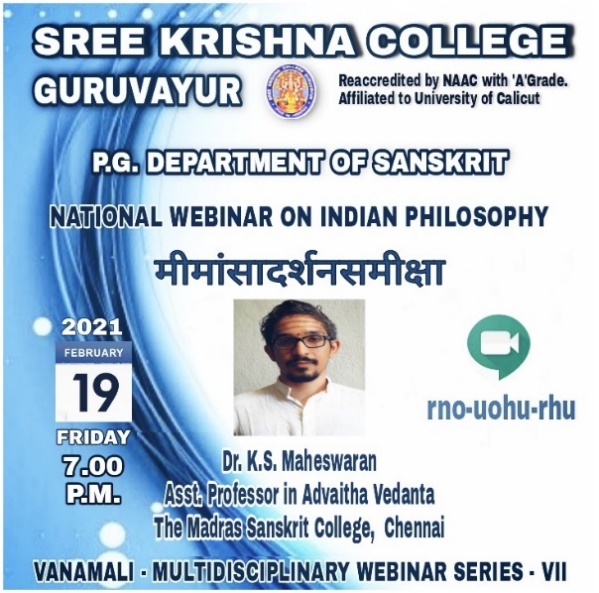 WEBINAR  XINATIONAL WEBINAR ON INDIAN PHILOSOPHYDate: 26/02/2021Resource Person: Sri. K. Karthik Sharma, Asst. Professor, Dept.Topic वेदान्तदर्शनसमीक्षा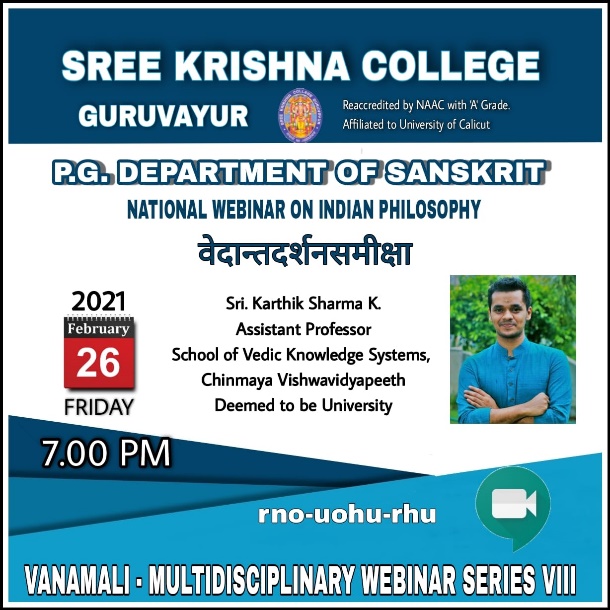 WEBINAR  XIISanskrit Day Celebration 2021Date: 13/08/2021Resource Person: Dr. P.V.Viswanathan Namboothiri, Professor Rtd., Basalious College, KottayamTopic: संस्कृतदिनसन्देशः।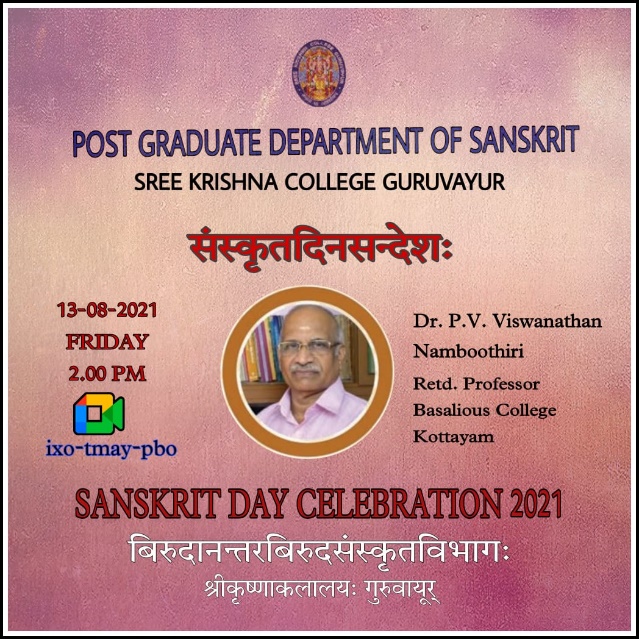 LECTURE DEMONSTRATION of KOODIYATTAMSUBHADRADHANANJAYAMDate: 11/03/019In collaboration with Sangeethanataka Academy KoodiyattakendraLecture Demonstration by Ammannur Chachchu Chakyar Smaraka Gurukulam, Iringalakuda 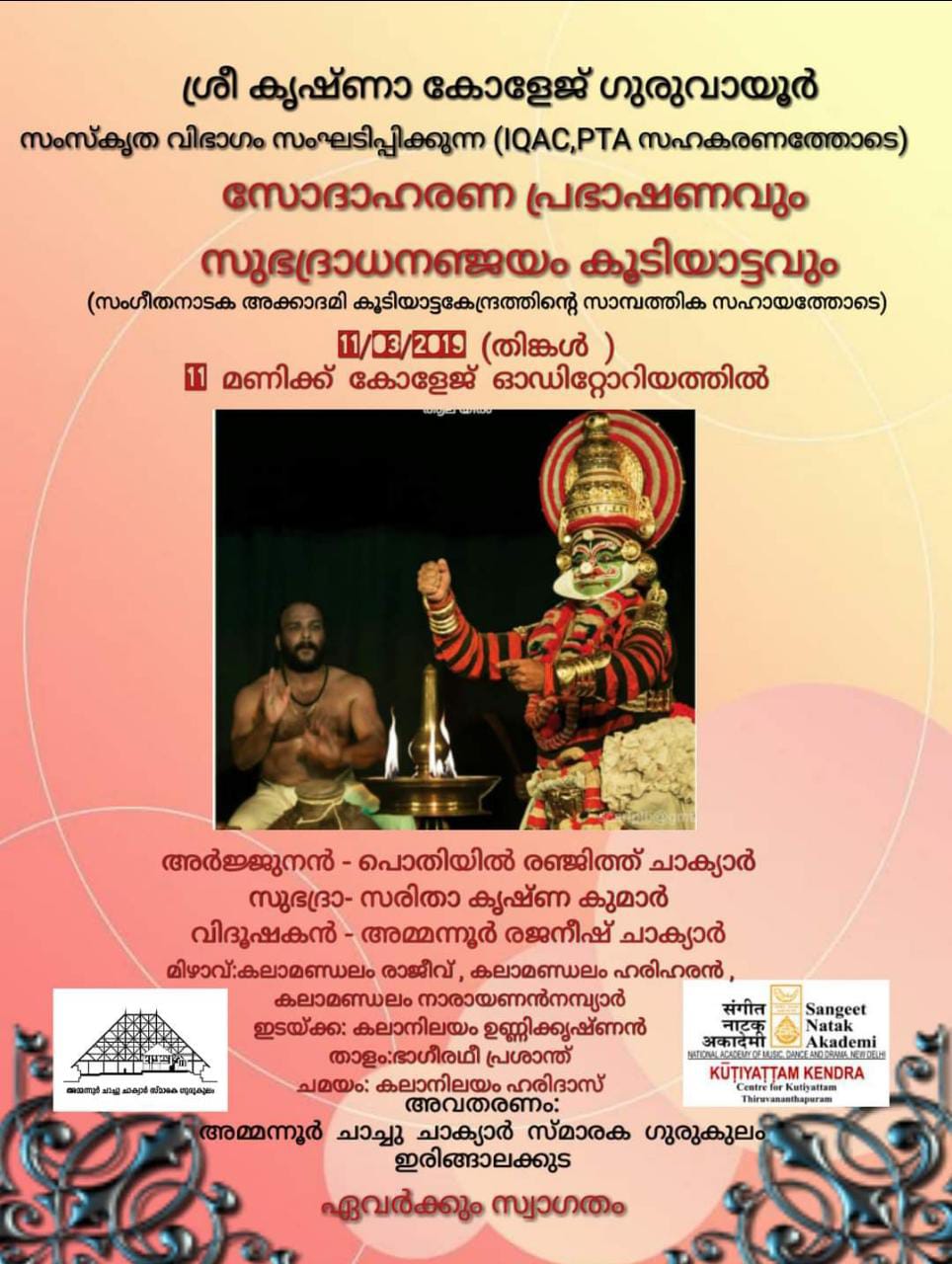 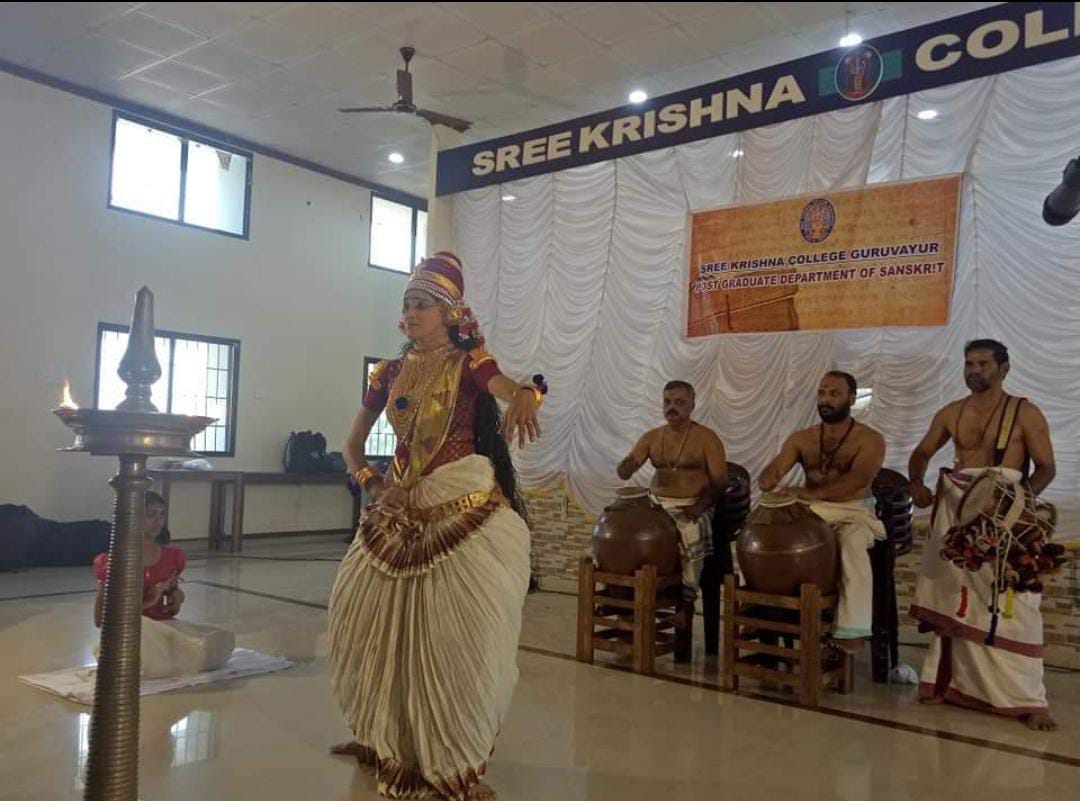 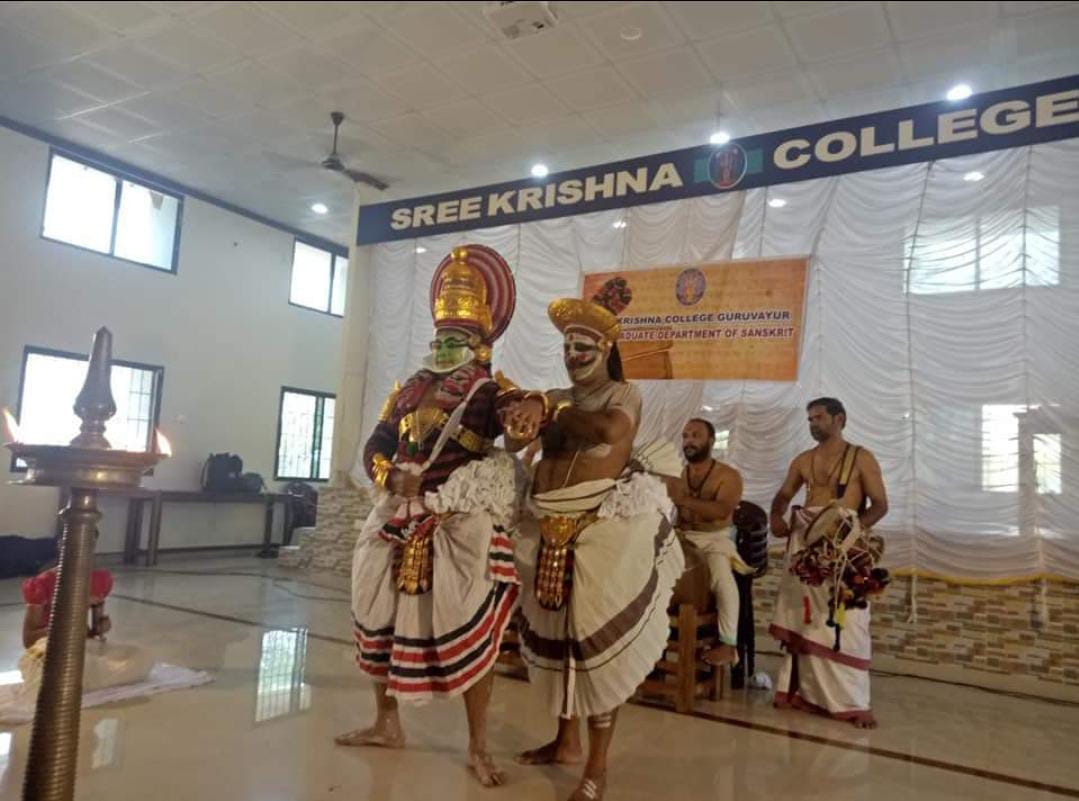 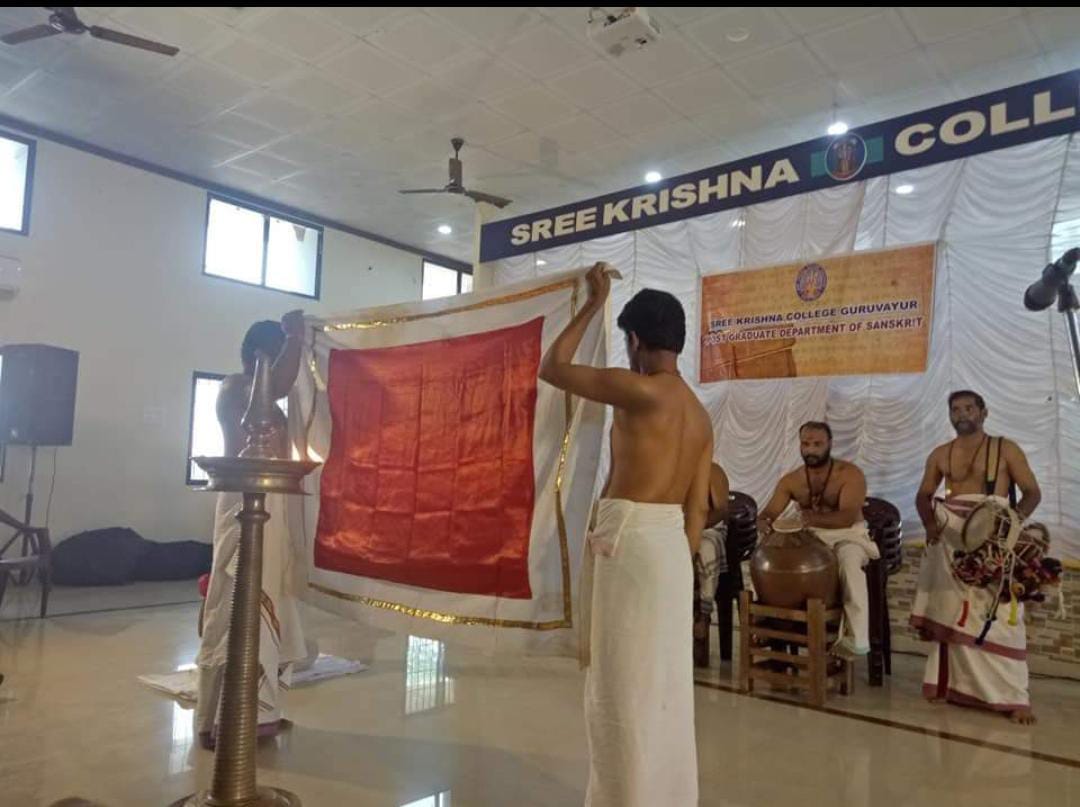 